STATUT SZKOŁY PODSTAWOWEJ NR 8 W RZESZOWIE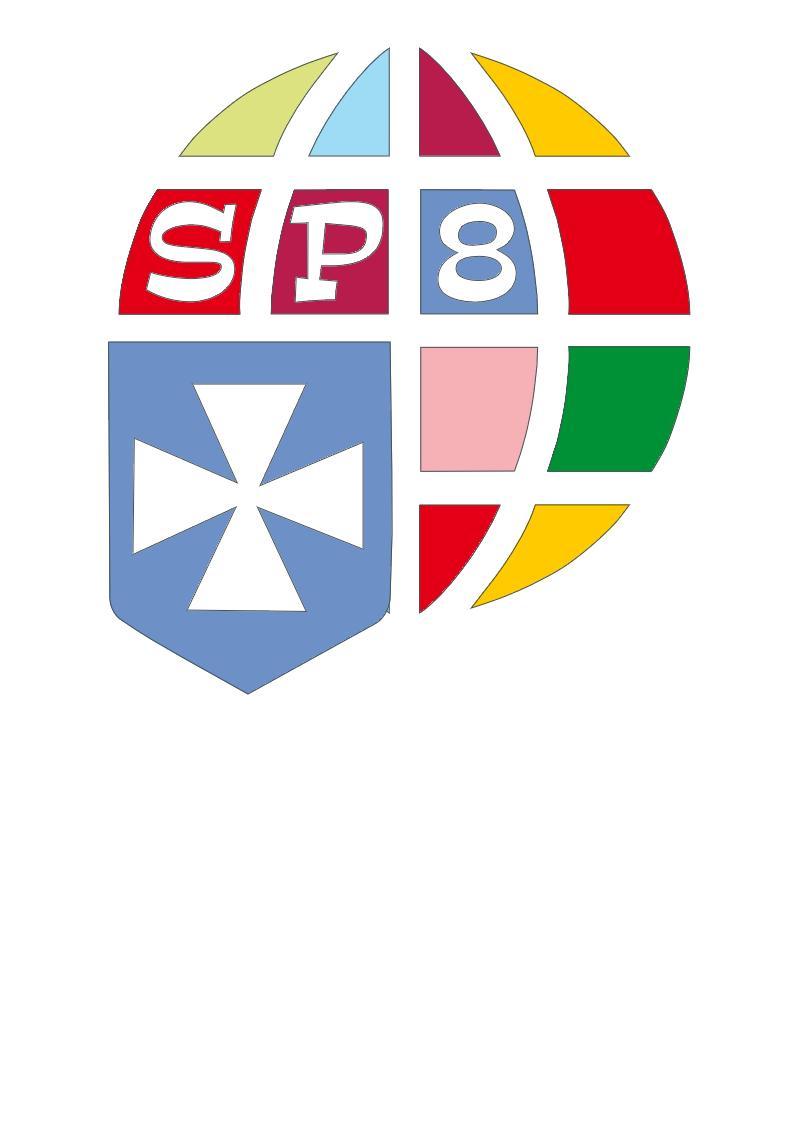 Podstawa prawna:Ustawa z dn.14 grudnia 2016 r. Prawo oświatowe (Dz. U. z dnia 11 stycznia 2017 r. poz. 59 z zm. )  	Rozporządzenie Ministra Edukacji Narodowej z dnia 3 sierpnia 2017 roku w sprawie warunków i sposobu oceniania, klasyfikowania i promowania uczniów i słuchaczy oraz przeprowadzania sprawdzianów i egzaminów w szkołach publicznych.Ustawa z 9 czerwca 2022 r. o wspieraniu i resocjalizacji nieletnich – art. 4 ust. 4Rozdział I§ 1.POSTANOWIENIA WSTĘPNENazwa placówki brzmi: Szkoła Podstawowa Nr 8 w Rzeszowie.Siedzibą szkoły jest budynek położony w Rzeszowie przy ulicy Antoniego Kopaczewskiego 2.Organem prowadzącym szkołę jest Gmina Rzeszów.Nadzór pedagogiczny nad szkołą sprawuje Podkarpacki Kurator Oświaty w Rzeszowie.Szkoła jest publiczną ośmioletnią szkołą podstawową.Czas rozpoczęcia i zakończenia roku szkolnego oraz przerw i ferii określa Minister Edukacji Narodowej rozporządzeniem w sprawie organizacji roku szkolnego. Pierwszy semestr trwa 19 tygodni. Rada Pedagogiczna może zmienić termin pierwszego semestru.W Szkole Podstawowej nr 8 w Rzeszowie obowiązuje polityka RODO.Nazwa szkoły z ust. 1 używana jest w pełnym brzmieniu na pieczątkach i pieczęciach.Rozdział II§ 2.CELE I ZADANIA SZKOŁYSzkoła realizuje cele i zadania wynikające z:szkoła realizuje cele i zadania określone w ustawie o systemie oświaty i innych ustawach oraz przepisach wydanych na ich podstawie. Kieruje się również zasadami zawartymi w Konstytucji Rzeczypospolitej Polskiej, wskazaniami zawartymi w Powszechnej Deklaracji Praw Człowieka, Międzynarodowym Pakiecie Praw Obywatelskich i Politycznych, Międzynarodowej Konwencji o Prawach Dziecka,wytycznych Podkarpackiego Kuratora Oświaty w Rzeszowie,wytycznych organu prowadzącego,uchwał Rady Pedagogicznej,wniosków Rady Rodziców.Szkoła zapewnia uczniom możliwość pełnego rozwoju umysłowego moralno-emocjonalnego i fizycznego 
w zgodzie z ich potrzebami i możliwościami psychofizycznymi. Przygotowuje ich do życia w społeczeństwie obywatelskim w oparciu o zasady demokracji, solidarności, tolerancji, sprawiedliwości i wolności. Szkoła realizuje cele i zadania określone w ustawie o systemie oświaty, a w szczególności umożliwia:realizację obowiązku szkolnego,zdobycie wiedzy i umiejętności niezbędnych do uzyskania świadectwa ukończenia szkoły,dokonanie świadomego wyboru dalszego kierunku kształcenia.Szkoła umożliwia zdobycie wiedzy i umiejętności niezbędnych do uzyskania świadectwa ukończenia szkoły podstawowej poprzez:realizację podstawy programowej i programów nauczania z wszystkich przedmiotów,atrakcyjny i nowatorski proces nauczania, przy współdziałaniu ze stowarzyszeniami lub innymi organizacjami wspomagającymi pracę szkoły,efektywne współdziałanie w zespole oraz pracę w grupie,rozwiązywanie problemów w twórczy sposób,planowanie, organizowanie i ocenianie własnej nauki i przyjmowanie za nią odpowiedzialności,udział w konkursach przedmiotowych,uczestnictwo w życiu kulturalnym,udział w szkolnych programach i projektach,udział w zajęciach pozalekcyjnych.Szkoła organizuje i udziela pomocy psychologiczno-pedagogicznej poprzez:systematyczne prowadzenie obserwacji uczniów,zapewnienie szczególnej opieki wychowawczej uczniom, którzy wykazują cechy niedostosowania społecznego,organizowanie dla uczniów mających trudności w nauce różnorodnych form pomocy, w szczególności zajęć specjalistycznych zgodnie z zaleceniami poradni psychologiczno-pedagogicznej,współpracę z poradnią psychologiczno-pedagogiczną, policją, sądem rodzinnym, placówkami służby zdrowia, MOPS-em.Szkoła umożliwia korzystanie z zasobów biblioteki szkolnej, świetlicy szkolnej, stołówki oraz gabinetu higieny szkolnej.Szkoła kształtuje postawy patriotyczne.Szkoła umożliwia uczniom podtrzymywanie poczucia tożsamości narodowej, etnicznej, językowej. Szkoła uznając prawo rodziców do religijnego wychowania dzieci, organizuje naukę religii na życzenie rodziców, zgodnie z odrębnymi przepisami.Szkoła upowszechnia wiedzę ekologiczną i kształtuje właściwe postawy wobec ochrony środowiska.Szkoła poszerza wiedzę i umiejętności związane ze zdrowym stylem życia, profilaktyką zachowań ryzykownych (zwłaszcza w ramach realizacji programu wychowawczo-profilaktycznego).Szkoła zapewnia uczniom bezpieczne i higieniczne warunki nauki, wychowania i opieki w szkole i w czasie pozostałych zajęć organizowanych przez szkołę. Wszyscy pracownicy szkoły zobowiązani są do zapewnienia bezpieczeństwa uczniom.Szkoła przeprowadza egzamin ośmioklasisty, wg zasad określonych przez CKE.Szkoła podejmuje działania w zakresie doradztwa zawodowego zgodnie z założeniami zawartymi w programie wychowawczo-profilaktycznym, orientacji zawodowej w klasach I-III oraz szkolnym programie doradztwa zawodowego w klasach I-VI.W szkole mogą działać stowarzyszenia i organizacje, w szczególności harcerskie prowadzące działalność wychowawczą, w tym patriotyczną i wolontariacką, wzbogacające formy działalności dydaktycznej, wychowawczej, opiekuńczej i innowacyjnej szkoły.Szkoła tworzy warunki do rozwoju aktywności uczniów, zapewnia kształtowanie u uczniów postaw przedsiębiorczości i kreatywności sprzyjających przygotowaniu do aktywnego uczestnictwa w życiu gospodarczym.Edukacja szkolna przebiega w etapach dostosowanych do okresów rozwojowych dziecka:I etap – klasy I-III: edukacja wczesnoszkolna,II etap – klasy IV-VIII: kształcenie przedmiotowe.Działalność edukacyjna szkoły jest określona przez:szkolny Zestaw Programów Nauczania, który obejmuje całą działalność szkoły z punktu widzenia dydaktycznego,program wychowawczo-profilaktyczny, uchwalony przez radę rodziców w porozumieniu z radą pedagogiczną,zasady wewnątrzszkolnego oceniania.W celu zwiększenia bezpieczeństwa uczniów i pracowników, zapobiegania zagrożeniom życia, zdrowia i mienia oraz innych działań szkodliwych, wykrywania wykroczeń i przestępstw w szkole prowadzony jest elektroniczny monitoring wizyjny, zakres i dostęp określa regulamin.kamery monitoringu wizyjnego mogą być umieszczone na zewnątrz i wewnątrz budynku szkolnego,monitoring prowadzony jest nieprzerwanie przez całą dobę,zapis ze wszystkich kamer przechowywany jest na twardym dysku rejestratora nie dłużej niż 30 dni,odczytu zapisu rejestratora dokonuje Dyrektor Szkoły lub osoba przez niego upoważniona,nagrania zapisane w rejestratorze mogą być użyte wyłącznie w celu wyjaśnienia wykroczeń przeciwko uczniom, pracownikom, innym osobom przebywającym na terenie szkoły lub mieniu szkolnemu,rozmieszczenie kamer zostało zweryfikowane pod kątem poszanowania prywatności i intymności uczniów, nauczycieli i pozostałych pracowników szkoły,Rozdział III§ 3.ORGANY SZKOŁY ORAZ ICH ZADANIAOrganami szkoły są:dyrektor szkoły,rada pedagogiczna,rada rodziców,samorząd uczniowski.§ 4.DYREKTOR SZKOŁYDyrektor reprezentuje szkołę na zewnątrz.Do zadań Dyrektora należy planowanie, organizowanie, kierowanie i nadzorowanie pracy szkoły.Dyrektor szkoły posiada następujące obowiązki i uprawnienia:kieruje bieżącą działalnością dydaktyczno-wychowawczą i opiekuńczą szkoły,opracowuje dokumenty programowo-organizacyjne szkoły,opracowuje plan nadzoru pedagogicznego na dany rok szkolny, przestawia go do zatwierdzenia radzie pedagogicznej oraz do opinii radzie rodziców,sprawuje nadzór pedagogiczny nad działalnością nauczycieli i wychowawców,sprawuje opiekę nad dziećmi oraz stwarza warunki do ich harmonijnego rozwoju psychofizycznego poprzez współdziałanie z samorządem uczniowskim,kontroluje spełnianie obowiązku szkolnego i za zgodą organu prowadzącego wydaje decyzje administracyjne w zakresie zezwolenia na realizację obowiązku szkolnego poza szkołą, zezwolenia na wcześniejsze przyjęcie dziecka do szkoły, odroczenia obowiązku szkolnego oraz przeprowadzanie egzaminu klasyfikacyjnego, zezwolenie na indywidualny tok lub program nauki, zwalnia uczniów z zajęć wychowania fizycznego,zatwierdza do użytku szkolny zestaw programów, po ich zaopiniowaniu przez radę pedagogiczną i radę rodziców,zapewnia pomoc nauczycielom w realizacji ich zadań oraz doskonaleniu zawodowym,przewodniczy radzie pedagogicznej i realizuje podejmowane przez nią uchwały, zatrudnia i zwalnia nauczycieli i pracowników niepedagogicznych zgodnie z odrębnymi przepisami, przyznaje nagrody i wymierza kary administracyjne pracownikom szkoły,ma prawo ukarać nauczyciela lub pracownika szkoły, który nie przestrzega tajemnicy służbowej zgodnie 
z karami administracyjnymi zawartymi w Karcie Nauczyciela, dokonuje oceny pracy nauczycieli, dokonuje oceny (za okres stażu) nauczycieli ubiegających się o kolejne stopnie awansu zawodowego, współpracuje z radą rodziców, radą pedagogiczną i samorządem uczniowskim, współpracuje z organizacjami związkowymi działającymi na terenie szkoły i poza nią, rozstrzyga sprawy sporne i konfliktowe pomiędzy organami szkoły, przestrzega postanowień statutu w sprawie rodzaju nagród i kar stosowanych wobec uczniów,kształtuje twórczą atmosferę w szkole sprzyjającą nowatorskiemu procesowi kształcenia i wysokiej jakości edukacji, organizuje wyposażenie szkoły w niezbędny sprzęt i środki dydaktyczne, nadzoruje prowadzenie dokumentacji szkoły zgodnie z odrębnymi przepisami,dysponuje środkami określonymi w planie finansowym szkoły i ponosi odpowiedzialność za ich prawidłowe wykorzystanie,organizuje administracyjną, finansową i gospodarczą obsługę szkoły,Dyrektor szkoły odpowiada za:realizację podstaw programowych poszczególnych przedmiotów i w związku z tym za poziom uzyskiwanych przez szkołę wyników nauczania i wychowania oraz opiekę nad dziećmi,zgodność funkcjonowania szkoły ze Statutem i innymi przepisami prawa,bezpieczeństwo osób znajdujących się w obiekcie zespołu oraz stan sanitarny oraz stan ochrony przeciwpożarowej szkoły,zgodne przepisami prowadzenie dokumentacji pracowniczej i uczniowskiej za bezpieczeństwo pieczęci 
i druków ścisłego zarachowania,zadania wymienione w pkt. 4 dyrektor szkoły może powierzyć upoważnionemu przez niego pisemnie pracownikowi szkoły, po jego uprzednim przeszkoleniu,w przypadku nieobecności dyrektora jego obowiązki pełni wicedyrektor szkoły lub pedagog szkolny.§ 5.RADA PEDAGOGICZNARadę pedagogiczną - tworzą wszyscy nauczyciele pracujący w szkole.Przewodniczącym rady pedagogicznej jest dyrektor szkoły, a w czasie nieobecności dyrektora wicedyrektor.Zebrania rady mogą być organizowane z inicjatywy dyrektora, rady rodziców, organu prowadzącego, organu sprawującego nadzór pedagogiczny.Uchwały rady pedagogicznej zapadają zwykłą większością głosów w obecności przynajmniej 50% jej członków. Rada Pedagogiczna ustala regulamin swej działalności, a jej posiedzenia są protokołowane.Członków Rady Pedagogicznej obowiązuje tajemnica posiedzeń. Członkowie Rady Pedagogicznej są zobowiązani do nieujawniania wszelkich spraw, które mogłyby naruszać dobro osobiste uczniów, ich rodziców, nauczycieli 
i innych pracowników szkoły.Rada pedagogiczna jako organ stanowiący i opiniodawczy posiada następujące kompetencje:przygotowuje projekt statutu szkoły albo jego zmian. Zatwierdza statut szkoły,zatwierdza plany i programy pracy szkoły,zatwierdza wyniki klasyfikacji i promocji zgodnie z regulaminem oceniania i promowania,podejmuje uchwały w sprawie innowacji i eksperymentu pedagogicznego,podejmuje uchwały w sprawie doskonalenia zawodowego, opiniowanie pracy szkoły, w tym tygodniowego rozkładu zajęć, planu finansowego szkoły, wniosków dyrektora o odznaczenia dla pracowników,wnioskuje do organu prowadzącego o odwołanie z funkcji dyrektora szkoły,deleguje przedstawicieli do komisji konkursowej na stanowisko dyrektora,wnioskuje do dyrektora szkoły o odwołanie wicedyrektora szkoły.Rada pedagogiczna w czasie zagrożenia epidemicznego może podejmować decyzje zdalnie, za pomocą różnych środków komunikacji elektronicznej lub pracy w trybie obiegowym. Wszystkie podjęte decyzje są utrwalone 
w formie protokołu.§ 6.RADA RODZICÓWW szkole działa rada rodziców stanowiąca reprezentację rodziców uczniów.Rada rodziców składa się po jednym przedstawicielu rad oddziałowych, wybranych w tajnych wyborach przez zebranie rodziców uczniów danego oddziału.Prezydium rady rodziców tworzy przewodniczący, wiceprzewodniczący i sekretarz. Rada rodziców uchwala regulamin swojej działalności, który nie może być sprzeczny ze Statutem szkoły. W ramach swych kompetencji rada rodziców może:zapoznać się z wnioskami nadzoru pedagogicznego i informacją o działalności szkoły, którą przedstawia dyrektor szkoły,wystąpić do rady pedagogicznej i dyrektora z wnioskami i opiniami dotyczącymi funkcjonowania szkoły,udzielać pomocy samorządowi uczniowskiemu,działać na rzecz stałej poprawy bazy dydaktycznej,pozyskiwać środki finansowe w celu wsparcia działalności szkoły,opiniować projekt planu finansowego Szkoły składanego przez Dyrektora,opiniować program i harmonogram poprawy efektywności kształcenia lub wychowania,opiniować możliwości podjęcia w Szkole działalności przez stowarzyszenie lub inną organizację,opiniować dorobek zawodowy nauczycieli, w związku z ubieganiem się przez nich o awans na stopień zawodowy,działać na rzecz uczniów potrzebujących pomocy i wsparcia z przyczyn rodzinnych lub losowych.delegować przedstawicieli do składu komisji konkursowej na dyrektora.Rada rodziców w porozumieniu z Radą Pedagogiczną uchwala Program wychowawczo-profilaktyczny szkoły.§ 7.SAMORZĄD UCZNIOWSKISamorząd uczniowski tworzą wszyscy uczniowie szkoły. Organem samorządu uczniowskiego jest rada samorządu uczniowskiego wybrana w głosowaniu równym, tajnym i powszechnym.Samorząd wyłania szkolną radę wolontariatu, której zadaniem jest koordynowanie działań wolontariackich na terenie szkoły. Szczegółowe zasady działania wolontariatu określa regulamin SU.Samorząd uczniowski działa w oparciu o regulamin SU. Samorząd uczniowski przedstawia radzie pedagogicznej oraz dyrektorowi wnioski i opinie w zakresie praw uczniów.Rozdział IV§ 8.ORGANIZACJA SZKOŁYSzkoła kształci dzieci od klasy I do VIII.W szkole mogą być tworzone oddziały przygotowawcze.W szkole mogą być tworzone oddziały przedszkolne.Terminy rozpoczynania i kończenia zajęć dydaktyczno-wychowawczych, przerw świątecznych oraz ferii zimowych i letnich określają przepisy w sprawie organizacji roku szkolnego wydane przez MEN.Szczegółową organizację nauczania, wychowania i opieki w danym roku szkolnym określa arkusz organizacji szkoły opracowany przez dyrektora w terminie określonym przez organ prowadzący, na podstawie planu nauczania oraz planu finansowego szkoły. Arkusz organizacji szkoły podstawowej zatwierdza organ prowadzący szkołę.W arkuszu organizacji szkoły zamieszcza się w szczególności liczbę pracowników szkoły łącznie z liczbą stanowisk kierowniczych, ogólną liczbę godzin przedmiotów i zajęć obowiązkowych oraz liczbę zajęć nieobowiązkowych, 
w tym kół zainteresowań i innych zajęć pozalekcyjnych finansowanych ze środków przydzielonych przez organ prowadzący szkołę.Podstawową jednostką organizacyjną szkoły jest oddział. Uczniowie oddziału w jednorocznym kursie nauki danego roku szkolnego uczą się wszystkich przedmiotów obowiązkowych, przewidzianych planem nauczania i programami nauczania zawartymi w Szkolnym Zestawie Programów Nauczania.Liczba uczniów w oddziałach 1-3 nie przekracza 25. Istnieje możliwość zwiększenia tej liczby o 1-2 uczniów 
w trakcie roku szkolnego. Przeciętna liczba uczniów w oddziale klas IV-VIII może wynosić do 27. Na prośbę rodziców i za zgodą dyrektora do szkoły oraz po zaopiniowaniu rady rodziców może być przyjęte dziecko spoza obwodu szkolnego. W przypadku przyjęcia w czasie roku szkolnego ucznia zamieszkałego w obwodzie szkoły do klas I-III dyrektor szkoły może odstąpić od ustalonego podziału zwiększając liczbę uczniów ponad 25.Organizację stałych, obowiązkowych i nadobowiązkowych zajęć dydaktycznych i wychowawczych określa tygodniowy rozkład zajęć ustalony przez dyrektora szkoły na podstawie zatwierdzonego arkusza organizacyjnego, z uwzględnieniem zasad ochrony zdrowia i higieny pracy.W arkuszu organizacyjnym uwzględnia się podział klas na grupy z przedmiotów wymagających specjalnych warunków nauki i bezpieczeństwa. Podział na grupy jest obowiązkowy na zajęciach z języków obcych, wychowania fizycznego, techniki i informatyki. Liczbę uczniów, powyżej której dokonuje się podziału ustala organ prowadzący zgodnie z zarządzeniami MEN.Obok zajęć obowiązkowych szkoła organizuje zajęcia nadobowiązkowe i pozalekcyjne.Podstawową formą pracy szkoły są zajęcia edukacyjne prowadzone w systemie klasowo-lekcyjnym i trwają 45 minut. w uzasadnionych przypadkach dopuszcza się prowadzenie zajęć edukacyjnych w czasie od 30 do 60 minut, zachowując przy tym ogólny tygodniowy czas zajęć ustalony w rozkładzie zajęć,czas trwania poszczególnych zajęć w klasach I-III ustala nauczyciel prowadzący te zajęcia, zachowując ogólny tygodniowy czas zajęć.Liczba uczestników kół i zespołów zainteresowań oraz innych zajęć nadobowiązkowych finansowanych z budżetu szkoły nie może przekraczać dla:zajęć dydaktyczno-wyrównawczych 4 do 8 uczniów,zajęć korekcyjno-kompensacyjnych 2 do 5 uczniów,kółek przedmiotowych 8 do 12 uczniów.Dyrektor szkoły w porozumieniu z radą pedagogiczną i w uzgodnieniu z organem prowadzącym ustala zasady prowadzenia niektórych zajęć, np.: zajęcia wyrównawcze, specjalistyczne, nauczanie języków obcych, informatyki, kół zainteresowań, które mogą być prowadzone poza systemem klasowo-lekcyjnym w grupach oddziałowych lub międzyoddziałowych.Szkoła może przyjmować studentów szkół wyższych, kształcących nauczycieli na praktyki pedagogiczne na podstawie pisemnego porozumienia zawartego między dyrektorem szkoły lub za jego zgodą z poszczególnymi nauczycielami, a zakładem kształcenia nauczycieli lub szkołą wyższą. Porozumienie to regulują osobne przepisy.Dla każdego oddziału Szkoły Podstawowej prowadzony jest dziennik lekcyjny w formie elektronicznej. 
W dziennikach lekcyjnych dokumentuje się przebieg nauczania w danym roku szkolnym. Szkoła umożliwia rodzicom bezpłatny wgląd do dziennika elektronicznego w zakresie dotyczącym ich dzieci.Dzień otwarty – konsultacje dla rodziców mają służyć przekazywaniu rodzicom informacji o zachowaniu oraz postępach i trudnościach ucznia w nauce. Terminy dni otwartych odbywających się w miesiącach, 
w których nie ma spotkań wychowawców z rodzicami, ustala dyrektor po zasięgnięciu opinii rady pedagogicznej na początku każdego roku szkolnego. Uczniowie szkoły objęci są opieką gabinetu higieny szkolnej.Szkoła może też realizować inne zadania nie ujęte w jej statucie.Ogólnoszkolnymi jednostkami szkoły są:biblioteka,świetlica.§ 9.ODDZIAŁY PRZYGOTOWAWCZEDla uczniów, którzy podlegających obowiązkowi szkolnemu, którzy nie znają języka polskiego albo znają go na poziomie niewystarczającym do opanowania treści z podstawy programowej, szkoła może zorganizować na podstawie odrębnych przepisów oddziały przygotowawcze.Oddział przygotowawczy może być zorganizowany w trakcie roku szkolnego.Oddziały przygotowawcze organizuje się za zgodą organu prowadzącego.Uczniów niebędących obywatelami polskimi do oddziału przygotowawczego kwalifikuje zespół powołany przez dyrektora szkoły, w skład którego wchodzi dwóch nauczycieli oraz pedagog. Znajomość języka polskiego jest badana w formie rozmowy z uczniem.Dopuszcza się nauczanie w klasach łączonych:I-III,IV-VI,VII-VIII.Nauka języka polskiego odbywa się według programu nauczania opracowanego na podstawie ramowego programu kursów nauki języka polskiego dla cudzoziemców. Wymiar godzin nauczania jest nie mniejszy niż 
6 godzin tygodniowo. Okres nauki ucznia w oddziale przygotowawczym trwa do zakończenia zajęć dydaktyczno-wychowawczych 
w roku szkolnym, w którym uczeń został zakwalifikowany do oddziału przygotowawczego, z tym że okres ten 
w zależności od postępów w nauce ucznia i jego potrzeb edukacyjnych może zostać skrócony albo przedłużony, nie dłużej niż o jeden rok szkolny. Decyzję o skróceniu albo przedłużeniu okresu nauki ucznia w oddziale przygotowawczym podejmuje rada pedagogiczna na wniosek uczących ucznia nauczycieli lub  pedagoga.§ 9.ODDZIAŁY PRZYDSZKOLNECzas pracy przedszkola obejmuje 10,5 godziny od 6.30 do 17.00.Przedszkole zapewnia pięć godzin bezpłatnego nauczania, wychowania i opieki w czasie od 8:00 do 13:00.Za każdą rozpoczętą godzinę świadczeń w zakresie wychowania przedszkolnego, obejmującego nauczanie, wychowanie i opiekę, realizowanego w czasie przekraczającym wymiar zajęć, o którym mowa w ust 2, ustala się opłatę w wysokości 1 zł (dotyczy dzieci do lat 5).Opłaty za świadczenia przedszkola płatne są z dołu w terminie do 10 dnia miesiąca następującego po miesiącu, za który wnoszona jest odpłatność.Wpłaty należności dokonuje się na rachunek bankowy Szkoły.Godzina zajęć nauczania, wychowania i opieki w przedszkolu trwa 60 minut.W przypadku trzykrotnego nieuregulowania płatności w terminie Dyrekcja szkoły może skreślić dziecko z listy oddziału.Czas trwania zajęć prowadzonych dodatkowo, w szczególności zajęć umuzykalniających, nauki języka obcego nowożytnego, nauki religii i zajęć specjalistycznych jest dostosowany do możliwości rozwojowych dziecka w wieku 5-6 lat i wynosi 30 minut, a dla dzieci 3-4 letnich wynosi 15 minut.Na wniosek rodziców dzieci mogą uczęszczać na nieobowiązkowe zajęcia z religii.Na podstawie ramowego rozkładu dnia nauczyciel oddziału przedszkolnego ustala dla tego oddziału szczegółowy rozkład dnia z uwzględnieniem potrzeb i zainteresowań dzieci.Liczba dzieci w oddziale przedszkolnym wynosi nie więcej niż 25.Oddział przedszkola obejmuje dzieci w zbliżonym wieku, z uwzględnieniem ich potrzeb, zainteresowań, uzdolnień oraz rodzaju i stopnia niepełnosprawności.Przyprowadzania i odbierania dzieci z Przedszkola dokonują rodzice lub upoważnione przez nich pełnoletnie osoby.Nauczyciel może odmówić wydania dziecka w przypadku, gdy stan osoby zamierzającej odebrać dziecko będzie wskazywał, że nie jest ona w stanie zapewnić dziecku bezpieczeństwa (np. upojenie alkoholowe);§ 10.BIBLIOTEKA SZKOLNA Biblioteka szkolna, służy realizacji potrzeb i zainteresowań uczniów, zadań dydaktycznych i wychowawczych szkoły, doskonaleniu warsztatu pracy nauczyciela, popularyzowaniu wiedzy pedagogicznej i psychologicznej wśród nauczycieli i rodziców.Z biblioteki mogą korzystać: uczniowie, nauczyciele, pracownicy szkoły, rodzice, a także inne osoby, za zgodą dyrektora szkoły.Biblioteka realizuje swoje zadania poprzez:udostępnianie książek i innych źródeł informacji, w tym sprzętu komputerowego z dostępem do Internetu 
w czasie zajęć lekcyjnych, zgodnie z organizacją roku szkolnego,podejmowanie różnorodnych form pracy dydaktyczno-wychowawczej w zakresie kierowania czytelnictwem oraz przysposobienia czytelniczo-informacyjnego.Do zadań biblioteki należy w szczególności: organizowanie różnorodnych działań rozwijających czytelnictwo, wrażliwość kulturową i społeczną, w tym inicjowanie działań rozwijających kulturę czytelniczą uczniów poprzez imprezy czytelnicze, konkursy, spotkania z autorami w szkole i poza szkołą, realizację zadań szkolnego programu wychowawczego-profilaktycznego,wspomaganie działań samorządu uczniowskiego,rozbudzanie i rozwijanie indywidualnych zainteresowań uczniów oraz wyrabianie i pogłębianie u uczniów nawyku czytania i uczenia się oraz promowanie czytelnictwa poprzez udział w programach i projektach rozwijających czytelnictwo i zainteresowania uczniów, udział w realizacji przysposobienia czytelniczego 
i informacyjnego,tworzenie warunków do poszukiwania, porządkowania i wykorzystywania informacji z różnych źródeł oraz efektywnego posługiwania się technologią informacyjną w zakresie korzystania z programów użytkowych, internetowych programów i portali edukacyjnych, encyklopedii i słowników multimedialnych i tradycyjnych, literatury popularnonaukowej,współpraca z uczniami, nauczycielami, rodzicami, innymi bibliotekami, w tym poradnictwo w wyborach czytelniczych, współdziałanie w przygotowaniu do samokształcenia i korzystania z różnych mediów, źródeł informacji, oferty innych bibliotek.Do zadań bibliotekarza należy:gromadzenie, ewidencjonowanie i opracowanie, selekcja i inwentaryzacja zbiorów zgodnie z obowiązującymi przepisami lub standardami oraz potrzebami szkoły, z uwzględnieniem podręczników szkolnych,udostępnianie zbiorów, w tym podręczników szkolnych,wypełnianie zadań określonych w ust. 3 w zakresie pracy pedagogicznej,udzielanie informacji bibliotecznych, katalogowych, bibliograficznych, rzeczowych i tekstowych,indywidualną pracę z czytelnikami, zajęcia grupowe, wycieczki do bibliotek pozaszkolnych,przygotowywanie analiz stanu czytelnictwa w szkole i Informowanie nauczycieli o czytelnictwie uczniów.Szczegółowe zasady korzystania z księgozbioru, organizację pracy biblioteki i warunki jej funkcjonowania określa regulamin biblioteki.Bezpośredni nadzór nad działalnością biblioteki sprawuje dyrektor szkoły.§ 11.ŚWIETLICA SZKOLNA Świetlica jest pozalekcyjną formą pracy wychowawczo-opiekuńczej działalności szkoły i jest jej integralną częścią.Świetlica prowadzona przez szkołę jest przeznaczona dla uczniów tej szkoły.Celem działalności świetlicy jest zapewnienie uczniom zorganizowanej opieki wychowawczej, pomocy w nauce oraz odpowiednich warunków do nauki własnej i rekreacji.Do zadań świetlicy należy:organizowanie pomocy w nauce, przyzwyczajenie do samodzielnej pracy umysłowej,organizowanie gier i zabaw ruchowych oraz innych form kultury fizycznej, mających na celu prawidłowy rozwój fizyczny uczniów,ujawnianie i rozwijanie zainteresowań i uzdolnień uczniów poprzez organizowanie zajęć w tym zakresie,stwarzanie warunków do uczestnictwa w kulturze oraz kształtowanie nawyków kultury życia codziennego,upowszechnienie zasad kultury zdrowotnej, kształtowanie nawyków higieny i czystości oraz dbałość 
o zachowanie zdrowia,rozwijanie samodzielności i samorządności oraz aktywności społecznej,współdziałanie uczestników świetlicy z rodzicami i nauczycielami, a w miarę możliwości z innymi instytucjami i stowarzyszeniami funkcjonującymi w środowisku.Szkoła organizuje dożywianie i podejmuje w tym celu działania:zapewnia gorący posiłek w ramach funkcjonowania stołówki szkolnej która jest integralna częścią szkoły,intendent czuwa nad terminowym spływem należności za żywienie,wszyscy uczniowie mogą korzystać ze stołówki po uiszczeniu opłaty.Organizuje się w miarę możliwości sponsoring w celu zapewnienia posiłków dla uczniów z rodzin niezamożnych.Tworzenie i wyposażenie świetlicy:świetlica może być utworzona, gdy liczba uczniów potrzebujących stałej formy opieki wynosi nie mniej niż jedną grupę wychowawczą, tj. nie mniej niż 25 uczniów,świetlica gromadzi pomoce naukowe, sprzęt i materiały umożliwiające realizację programu pracy opiekuńczo-wychowawczej.Ilość miejsc w świetlicy szkolnej ustala Dyrektor szkoły po otrzymaniu zgody organu prowadzącego.Organizacja pracy świetlicy:świetlica prowadzi zajęcia zgodnie z rozkładem zajęć dydaktyczno-wychowawczych szkoły,zakres zajęć i czas pracy świetlicy w dni wolne od pracy, w czasie przerw świątecznych określa stosownie do potrzeb środowiska dyrektor szkoły w porozumieniu z organami sprawującymi bezpośredni nadzór nad szkołą,świetlica prowadzi zajęcia w grupach wychowawczych. Grupa wychowawcza składa się ze stałych uczestników świetlicy, których liczba nie powinna przekraczać 25 uczniów,przy tworzeniu grup wychowawczych, w miarę możliwości, uwzględnia się uczniów tej samej klasy,świetlica realizuje swoje zadania według rocznego planu pracy dydaktycznej, wychowawczej i opiekuńczej szkoły i tygodniowego rozkładu zajęć.Do świetlicy szkolnej przyjmowani są uczniowie klas I-IV.Przyjmowanie dzieci do świetlicy dokonuje się na podstawie pisemnego zgłoszenia rodziców (opiekunów dziecka). Do świetlicy mogą być przyjmowane dzieci rodziców pracujących. W uzasadnionych przypadkach 
o przyjęciu do świetlicy dziecka rodziców niepracujących decyduje komisja powołana przez dyrektora szkoły.Pracownicy świetlicy:pracownikami pedagogicznymi są nauczyciele,pracownikami obsługi są: intendent, szef kuchni, kucharki, pomoce kuchenne i sprzątaczka,pracowników pedagogicznych oraz administracji i obsługi zatrudnia się w pełnym lub niepełnym wymiarze godzin, w zależności od potrzeb świetlicy,liczba etatów pracowników pedagogicznych oraz administracyjnych i obsługi świetlicy zawarta jest 
w zatwierdzonym przez organ prowadzącym arkuszu organizacji pracy szkoły na dany rok. § 12.JEDNOSTKI ADMINISTRACYJNE SZKOŁYJednostki administracyjne szkoły zapewniają realizację zadań szkoły, wykonując czynności administracyjne, gospodarcze, finansowe i usługowe.Jednostkami administracyjnymi szkoły są:sekretariat szkoły (sekretarz, starszy referent),księgowość szkoły (główny księgowy, księgowy).Praca jednostek administracyjnych określona jest odrębnymi przepisami wynikającymi z Kodeksu Pracy.Rozdział V§ 13.PRACOWNICY SZKOŁYDo realizacji zadań dydaktycznych, wychowawczych i opiekuńczych szkoła zatrudnia nauczycieli oraz pracowników nie będących nauczycielami na stanowiskach administracyjnych i obsługowych.Wszyscy pracownicy szkoły podlegają ocenie.Każdy pracownik jest uprawniony do zapoznania się ze wszystkimi dokumentami związanymi z jego zatrudnieniem i wykonywanymi obowiązkami.Pracownik ma prawo do składania wyjaśnień w toku postępowania oceniającego.Wszystkim pracownikom szkoły przysługują urlopy zgodnie ze stosownymi przepisami.Rozwiązanie stosunku pracy z nauczycielem mianowanym następuje zgodnie z przepisami Ustawy Karty Nauczyciela.Rozwiązanie albo wygaśnięcie stosunku pracy z nauczycielami zatrudnionymi na czas nieokreślony 
i pracownikami niebędącymi nauczycielami następuje zgodnie z przepisami wynikającymi z Kodeksu Pracy.Odpowiedzialność dyscyplinarną oraz tryb postępowania w tym zakresie określają odrębne aktualne przepisy:dla nauczycieli – Ustawa Karta Nauczyciela,dla pracowników nie będących nauczycielami odpowiednie przepisy Kodeksu Pracy.W szkole są stanowiska samorządowe:  główny księgowy, księgowy, starszy referent.§ 14.PRAWA I OBOWIĄZKI PRACOWNIKÓWNauczycieli zatrudnia i zwalnia, z zachowaniem przepisów ogólnych Kodeksu Pracy i Karty Nauczyciela, dyrektor szkoły.Warunki zatrudnienia na stanowisku pedagogicznym w szkole określają przepisy MEN w sprawie kwalifikacji pedagogicznych. Pensum godzin nauczyciela określają odrębne przepisy MEN.Nauczyciel jest zobowiązany do wykonywania innych zadań zleconych przez dyrektora szkoły, związanych 
z organizacją procesu dydaktyczno-wychowawczego oraz opiekuńczego.Wynagrodzenie nauczyciela oblicza się na podstawie obowiązujących stawek wynagrodzenia zasadniczego ustalonego przez MEN.Pracowników niepedagogicznych szkoły zatrudnia i zwalnia dyrektor szkoły z zachowaniem ogólnych przepisów Kodeksu Pracy.Zasady obowiązków pracowników niepedagogicznych oraz ich odpowiedzialność ustala dyrektor szkoły.Wynagrodzenie pracowników administracji i obsługi oblicza się na podstawie stawek zaszeregowania i wysokości wynagrodzenia zasadniczego. Decyzję o wysokości wynagrodzenia zasadniczego podejmuje dyrektor szkoły zgodnie z obowiązującym rozporządzeniem Rady Ministrów.§ 15.OBOWIĄZKI NAUCZYCIELIObowiązkiem nauczyciela jest realizacja programów nauczania, wychowania i opieki według jego najlepszej wiedzy i woli, a także realizacja zadań organizacyjnych wyznaczonych w planie pracy szkoły.nauczyciel odpowiada za prawidłowy przebieg procesu dydaktycznego,nauczyciel ma obowiązek dbać o powierzone mu pomoce dydaktyczno-wychowawcze i sprzęt szkolny,nauczyciel ma obowiązek wspierać rozwój psychofizyczny uczniów, jego zdolności oraz zainteresowania.Obowiązkiem nauczyciela jest zapewnienie bezpieczeństwa powierzonych mu uczniów na zajęciach 
w szkole oraz organizowanych przez szkołę:nauczyciel odpowiada za życie, zdrowie i bezpieczeństwo uczniów, ma obowiązek przebywać 
w trakcie lekcji w klasopracowni i pod żadnym pretekstem nie może pozostawiać uczniów bez opieki.Obowiązkiem nauczyciela jest stałe podnoszenie swoich umiejętności zawodowych, a więc podejmowanie doskonalenia zawodowego w dostępnych formach oraz ubieganie się o kolejne stopnie awansu zawodowego.Nauczyciel informuje na początku roku szkolnego uczniów oraz rodziców na pierwszej wywiadówce 
o wymaganiach edukacyjnych wynikających z realizowanego przez siebie programu nauczania oraz sposobach sprawdzania osiągnięć edukacyjnych uczniów.Wychowawca klasy na początku roku szkolnego informuje uczniów oraz rodziców o zasadach oceniania zachowania zawartych w zasadach wewnątrzszkolnego oceniania.Nauczyciel przedmiotu informuje ucznia i rodziców lub opiekunów o proponowanej ocenie z przedmiotu poprzez wpis do dziennika elektronicznego.Nauczyciele są odpowiedzialni za realizację podstawy programowej danego przedmiotu i w związku 
z tym za poziom wyników nauczania i wychowania powierzonych zadań.§ 16.PRAWA NAUCZYCIELINauczyciele mają prawo do:decydowania o podręcznikach, środkach dydaktycznych i metodach kształcenia uczniów,formułowania autorskich programów nauczania i wychowania oraz wprowadzania innowacji pedagogicznych zgodnie z aktualnymi przepisami MEN,tworzenia autorskich programów nauczania i wychowania oraz wprowadzania innowacji pedagogicznych zgodnie z aktualnymi przepisami MEN,tworzenia zespołów przedmiotowych lub kół naukowych, zespołów wychowawczych zgodnie z aktualnymi przepisami MEN,współdecydowania o ocenie z zachowania swoich uczniów,wnioskowania w sprawie nagród i wyróżnień oraz kar regulaminowych dla uczniów,zapewnienia podstawowych warunków do realizacji zadań dydaktycznych, wychowawczych i opiekuńczych,wyposażenia stanowiska pracy umożliwiającego realizację dydaktyczno-wychowawczego programu nauczania,korzystania w swojej pracy z pomocy merytorycznej i metodycznej ze strony szkoły i właściwych placówek oraz instytucji oświatowych oraz naukowych,stałego rozwoju, wsparcia w zakresie doskonalenia zawodowego,szacunku ze strony wszystkich osób, zarówno dorosłych, jak i uczniów,wolności głoszenia poglądów nie naruszających godności innych ludzi.Nauczyciele prowadzący działania w jednym oddziale klasowym tworzą zespół, którego zadaniem jest 
w szczególności ustalenie zestawu programów nauczania dla danego oddziału oraz jego modyfikowanie 
w miarę potrzeb.Przewodniczący zespołów są powoływani przez Dyrektora szkoły.Rozdział VI§ 17.WICEDYREKTOR SZKOŁYUPRAWNIENIA I OBOWIĄZKIWicedyrektor szkoły jest przełożonym wszystkich pracowników szkoły podczas pełnienia swego bieżącego nadzoru nad szkołą, ma prawo do przydzielania zadań służbowych i wydawania poleceń w szczególności: zastępuje dyrektora szkoły i podpisuje dokumenty w zastępstwie lub z upoważnienia dyrektora, używając własnej pieczęci imiennej,podejmuje decyzje w sprawach pilnych,współdziała na bieżąco z organem prowadzącym szkołę, związkami zawodowymi oraz innymi instytucjami,w przypadku nieobecności dyrektora zatwierdza bieżące dokumenty finansowe sprawdzone uprzednio pod względem merytorycznym i rachunkowym przez upoważnionych pracowników szkoły,kieruje pracą sekretariatu i personelu obsługi.Opracowuje tygodniowy rozkład zajęć lekcyjnych i pozalekcyjnych.Oddziałuje na nauczycieli, uczniów i rodziców zakresie pełnej realizacji zadań zmierzających do właściwej organizacji pracy szkoły, ładu i porządku w budynku.Organizuje zastępstwa za nieobecnych nauczycieli oraz prowadzi rejestr miesięczny zestawień odbytych lekcji ponadwymiarowych przez nauczycieli.Sprawuje nadzór pedagogiczny, w tym systematycznie obserwuje lekcje inne zajęcia realizowane przez nauczycieli, prowadzi dokumentację obserwacji.Kieruje zespołem ds. ewaluacji wewnętrznej. Dokonuje kontroli i monitoruje bieżącą pracę szkoły zgodnie 
z planem nadzoru pedagogicznego.Nadzoruje prowadzenie dokumentacji przez nauczycieli oraz prawidłowe wykorzystywanie druków szkolnych.Wpływa na kształtowanie twórczej atmosfery pracy w szkole i właściwych stosunków pracowniczych.Kieruje przygotowaniami i organizacją egzaminu ośmioklasisty.Nadzoruje prowadzenie elektronicznej korespondencji i platformy elektronicznej z Kuratorium Oświaty, OKE Kraków, CKE, MEN oraz z innymi instytucjami w zakresie zadań edukacyjnych.Wykonuje inne zadania zlecone przez dyrektora dotyczące organizacji pracy szkoły.Ma prawo używania służbowej pieczęci imiennej z tytułem wicedyrektor szkoły oraz podpisywania pism, których treść jest zgodna z zakresem jego zadań i kompetencji.§ 18.ODPOWIEDZIALNOŚĆPodczas nieobecności w pracy dyrektora szkoły wicedyrektor odpowiada jednoosobowo za całokształt pracy szkoły.Odpowiada przed dyrektorem szkoły za pełną i terminową realizację powierzonych zadań, a w szczególności za:zapewnienie uczniom podczas pobytu w szkole opieki pedagogicznej w celu zapewnienia ciągłości nauczania i zapobiegania nieszczęśliwym wypadkom,pełna realizację zadań wychowawczo-opiekuńczych przez wychowawców klas oraz prawidłowe prowadzenie dokumentacji szkolnej.Rozdział VII§ 19.SZCZEGÓŁOWY ZAKRES CZYNNOŚCI NAUCZYCIELAFormalny przydział przedmiotów nauczania dla nauczycieli i wychowawców, opiekę nad kołami, zespołami, organizacjami i pracowniami regulują na początku każdego roku szkolnego arkusz organizacyjny szkoły i wykaz zadań dodatkowych.§ 20.ZADANIA I UPRAWNIENIA NAUCZYCIELARealizuje program kształcenia, wychowania i opieki w przydzielonych i nauczanych przedmiotach 
w poszczególnych klasach i zespołach.Wzbogaca własny warsztat pracy dydaktycznej i wychowawczej.Wspiera swoją postawą i działaniami pedagogicznymi rozwój psychofizyczny uczniów, ich zdolności 
i zainteresowania.Udziela pomocy w przezwyciężaniu niepowodzeń szkolnych, w oparciu o rozpoznanie potrzeb uczniów.Bezstronnie, sprawiedliwie ocenia i traktuje wszystkich uczniów.Informuje rodziców uczniów oraz wychowawcę klasy i dyrekcję a także radę pedagogiczną o wynikach dydaktyczno-wychowawczych swoich uczniów.Systematycznie wystawia oceny cząstkowe w dzienniku elektronicznym.Prowadzi dokumentację pedagogiczną swojej pracy.Wpisuje w dzienniku oceny okresowe i roczne z przedmiotów nauczania oraz prowadzonych egzaminów.Sprawuje opiekę nad uczniami w czasie zajęć lekcyjnych i pozalekcyjnych, zajęć poza terenem szkoły w trakcie wycieczek i imprez organizowanych przez szkołę.Pełni dyżury nauczycielskie.Udziela rodzicom informacji na temat dziecka, jego zachowania i postępów w nauce oraz przyczynach trudności.Dba o pomoce dydaktyczne i sprzęt szkolny.Przestrzega postanowień statutu i innych opracowanych na jego podstawie przepisów prawa wewnątrzszkolnego. Decyduje w sprawach doboru metod, form organizacyjnych, podręczników przedmiotowych i pomocniczych, środków dydaktycznych w nauczaniu swojego przedmiotu.Decyduje o ocenie bieżącej, okresowej i rocznej postępów swoich uczniów.Wnioskuje w sprawach nagród i wyróżnień oraz kar regulaminowych dla swoich uczniów.Nauczyciel ma wszystkie prawa wynikające z Ustawy o Systemie Oświaty oraz innych ustaw regulujących status nauczyciela.W szczególności ma prawo do:nieskrępowanego zrzeszania się w organizacjach związkowych,korzystania ze świadczeń funduszu socjalnego zgodnie z regulaminem,ochrony swojej godności, swobodnego wyrażania myśli i przekonań oraz wyznawania religii – jeżeli to nie narusza dobra innych,nieskrępowanego działania w partiach politycznych i innych organizacjach poza szkołą, pod warunkiem, że działalność ta nie jest przenoszona na teren szkoły i nie powoduje negatywnego wpływu na wychowanków 
i innych pracowników szkoły.§ 21.ODPOWIEDZIALNOŚĆ NAUCZYCIELANauczyciel odpowiada służbowo przed dyrektorem szkoły i organem prowadzącym szkołę i sprawującym nadzór pedagogicznym za:poziom wyników dydaktyczno-wychowawczych w swoim przedmiocie oraz w klasach stosownie do realizowanego programu i warunków w jakich działa,dobry stan warsztatu pracy i środków dydaktycznych powierzonych mu przez dyrektora szkoły.Służbowo przed władzami szkoły z konsekwencjami dyscyplinarnymi włącznie.Odpowiada za:skutki zdarzeń wynikłe z braku nadzoru nauczyciela nad bezpieczeństwem uczniów na zajęciach szkolnych 
i pozaszkolnych oraz w czasie przydzielonych mu dyżurów,nieprzestrzeganie procedury postępowania po zaistnieniu wypadku uczniowskiego lub zdarzeń zagrażających bezpieczeństwu uczniów i pracowników szkoły,zniszczenie lub utratę poszczególnych elementów majątku szkoły, w tym powierzonego mu wyposażenia warsztatu pracy, wynikającego z nieporządku i braku pełnienia należytego nadzoru nad powierzonym mu mieniem szkoły.Nauczyciele danego przedmiotu, bloków przedmiotowych i nauczyciele grupy przedmiotów pokrewnych, wychowawcy klas tworzą samokształceniowe zespoły przedmiotowe.Pracą zespołu kieruje powołany przez dyrektora przewodniczący zespołu.Do zadań zespołu m. in. należy:wybór programów nauczania i współdziałanie w ich realizacji,opracowanie kryteriów oceniania uczniów oraz sposobu badania osiągnięć, stymulowanie rozwoju uczniów,opiniowanie przygotowywanych w szkole autorskich programów nauczania,organizowanie wewnątrzszkolnego doskonalenia zawodowego nauczycieli,analizowanie sytuacji dydaktycznej i wychowawczej w szkole, głównie w obszarze stosowania zasad wewnątrzszkolnego oceniania.Rozdział VIII§ 22.SZCZEGÓŁOWY ZAKRES CZYNNOŚCI NAUCZYCIELA-WYCHOWAWCY (KLASY, ŚWIETLICY)W szkole opiekę wychowawczą sprawuje jeden z nauczycieli uczących w tym oddziale, zwany dalej wychowawcą.Formy spełniania zadań nauczycielsko-wychowawczych powinny być dostosowane do wieku uczniów oraz warunków środowiska szkoły.Dla zapewnienia ciągłości i skuteczności pracy wychowawczej wskazane jest, aby nauczyciel wychowawca pełnił swoją funkcję w powierzonej mu klasie/oddziale do chwili ukończenia przez uczniów szkoły, chyba że: rada rodziców złoży uzasadniony wniosek do dyrektora szkoły o zmianę wychowawcy,sam nauczyciel wniesie stosowaną prośbę o zmianę,ostateczną decyzją w sprawach ujętych w ust. 2 podejmuje dyrektor szkoły po zasięgnięciu opinii rady pedagogicznej.§ 23.ZADANIA I UPRAWNIENIAZadaniem wychowawcy jest sprawowanie opieki wychowawczej nad uczniami.tworzenie warunków wspomagających rozwój ucznia, proces uczenia i przygotowania do życia w rodzinie 
i społeczeństwie,inspirowanie i wspomaganie działań zespołowych uczniów,podejmowanie działań umożliwiających rozwiązywanie konfliktów w zespole uczniów oraz pomiędzy innymi członkami społeczności szkolnej,dbanie o bezpieczeństwo ucznia,współdziałanie z nauczycielami uczącymi w oddziale, koordynowanie działań wychowawczych, organizowanie indywidualnej opieki nad uczniami z trudnościami w nauce oraz uczniami szczególnie uzdolnionymi,współpraca z pedagogiem szkolnym, poradnią psychologiczno-pedagogiczną i innymi poradniami specjalistycznymi,utrzymywanie stałego kontaktu z rodzicami i opiekunami w kwestiach postępów w nauce i zachowania się ucznia,powiadamianie o przewidywanych dla ucznia rocznych ocenach zgodnie z trybem ustalonym w § 57,kształtowanie właściwego stosunku pomiędzy uczniami, zgodnie z zasadami tolerancji i poszanowania godności osobistej,prawidłowe prowadzenie dokumentacji klasy i każdego ucznia, w tym arkuszy ocen uczniów.Uczeń jest pod stałą opieką nauczyciela-nauczyciel wychowawca klas I-III osobiście przekazuje uczniów wychowawcy świetlicy szkolnej.Nauczyciel-wychowawca ma prawo do uzyskania pomocy merytorycznej i psychologiczno-pedagogicznej w swej pracy wychowawczej od dyrekcji szkoły.Współdecyduje wspólnie z samorządem klasowym i rodzicami uczniów o programie i planie działań wychowawczo-profilaktycznych.Ustala ocenę z zachowania swoich wychowanków.Dyrektor szkoły i organ prowadzący szkołę mają obowiązek występować z urzędu w obronie nauczyciela, gdy 
w związku z wykonywaniem przez niego obowiązków funkcjonariusza publicznego zostanie obrażony przez ucznia, rodziców ucznia lub inne osoby.§ 24.ODPOWIEDZIALNOŚĆNauczyciel-wychowawca ponosi odpowiedzialność identycznie jak każdy nauczyciel, a ponadto:służbowo przed dyrektorem za osiąganie celów wychowania w swoim oddziale lub powierzonej mu grupie uczniów,za koordynowanie działań nauczycieli i rodziców wokół programu wychowawczo-profilaktycznego szkoły,za prawidłowe prowadzenie powierzonej mu dokumentacji oddziału i dokumentacji powierzonej mu grupy.Rozdział IX§ 25.PEDAGOG SZKOLNYW szkole utworzone jest stanowisko pedagoga szkolnego, który organizuje pomoc psychologiczno-pedagogiczną i udziela jej uczniom, rodzicom i nauczycielom.W rozwiązywaniu problemów wychowawczych i opiekuńczych pedagog współpracuje z dyrektorem, wychowawcami, nauczycielami, uczniami i rodzicami.Pedagog współdziała z instytucjami pozaszkolnymi zajmującymi się problemami opieki i wychowania, w tym MOPS i Policja.Pedagog szkolny w uzasadnionych przypadkach ma prawo, w porozumieniu z dyrektorem szkoły, występować 
z wnioskami do sądu rodzinnego oraz reprezentowania szkoły przed tym sądem oraz współpracy z kuratorem sądowym.Pedagog zwraca szczególną uwagę na przestrzeganie przez szkołę postanowień konwencji o prawach dziecka.Pedagog prowadzi odpowiednią dokumentację, zobowiązany jest również do jej zabezpieczenia przed niepowołanym dostępem. Ma też obowiązek wykorzystywania tych danych wyłącznie do celów związanych 
z realizacją obowiązków służbowych.Do szczegółowych zadań pedagoga szkolnego należy:rozpoznawanie indywidualnych potrzeb uczniów oraz analizowanie przyczyn niepowodzeń szkolnych,prowadzenie badań i działań diagnostycznych uczniów, w tym diagnozowanie indywidualnych potrzeb rozwojowych i edukacyjnych oraz możliwości psychofizycznych uczniów w celu określenia mocnych stron, predyspozycji, zainteresowań i uzdolnień uczniów oraz przyczyn niepowodzeń edukacyjnych lub trudności 
w funkcjonowaniu uczniów, w tym barier i ograniczeń utrudniających funkcjonowanie ucznia i jego uczestnictwo w życiu szkoły,diagnozowanie sytuacji wychowawczych w szkole w celu rozwiązywania problemów wychowawczych stanowiących barierę i ograniczających aktywne i pełne uczestnictwo ucznia w życiu szkoły,określanie form i sposobów udzielania pomocy uczniom,określanie form i sposobów udzielania uczniom pomocy psychologiczno-pedagogicznej, w tym uczniom 
z wybitnymi uzdolnieniami i realizującym indywidualny tok nauki,organizowanie i prowadzenie różnych form pomocy psychologiczno-pedagogicznej dla uczniów, rodziców 
i nauczycieli,podejmowanie indywidualnych rozmów z uczniami mających na celu wyeliminowanie psychicznego napięcia wynikającego z trudności szkolnych i konfliktów rodzinnych,udzielanie wsparcia wychowawcom i nauczycielom podczas sytuacji konfliktowych w klasach oraz kontaktów z rodzicami,podejmowanie działań wychowawczych i profilaktycznych,wspieranie działań wychowawczych i opiekuńczych nauczycieli, wynikających z programu wychowawczo-profilaktycznego,podejmowanie działań na rzecz opieki i pomocy materialnej uczniom znajdującym się w trudnej sytuacji życiowej.Szczegółowy zakres obowiązków pedagoga określa dyrektor szkoły.§ 26.PSYCHOLOGW szkole utworzone jest stanowisko psychologa, który organizuje pomoc psychologiczno-pedagogiczną i udziela jej uczniom, rodzicom i nauczycielom.W rozwiązywaniu problemów wychowawczych i opiekuńczych psycholog współpracuje z dyrektorem, wychowawcami, nauczycielami, uczniami i rodzicami.Psycholog w uzasadnionych przypadkach ma prawo, w porozumieniu z dyrektorem szkoły, występować 
z wnioskami do sądu rodzinnego oraz reprezentowania szkoły przed tym sądem oraz współpracy z kuratorem sądowym.Psycholog prowadzi odpowiednią dokumentację, zobowiązany jest również do jej zabezpieczenia przed niepowołanym dostępem. Ma też obowiązek wykorzystywania tych danych wyłącznie do celów związanych 
z realizacją obowiązków służbowych.Do szczegółowych zadań psychologa należy:prowadzenie badań i działań diagnostycznych uczniów, w tym diagnozowanie indywidualnych potrzeb rozwojowych i edukacyjnych oraz możliwości psychofizycznych uczniów w celu określenia mocnych stron, predyspozycji, zainteresowań i uzdolnień uczniów oraz przyczyn niepowodzeń edukacyjnych lub trudności 
w funkcjonowaniu uczniów, w tym barier i ograniczeń utrudniających funkcjonowanie ucznia i jego uczestnictwo w życiu szkoły,diagnozowanie sytuacji wychowawczych w szkole w celu rozwiązywania problemów wychowawczych stanowiących barierę i ograniczających aktywne i pełne uczestnictwo ucznia w życiu szkoły,udzielanie uczniom pomocy psychologiczno-pedagogicznej w formach odpowiednich do rozpoznanych potrzeb,podejmowanie działań z zakresu profilaktyki uzależnień i innych problemów dzieci i młodzieży,minimalizowanie skutków zaburzeń rozwojowych, zapobieganie zaburzeniom zachowania oraz inicjowanie różnych form pomocy w środowisku szkolnym i pozaszkolnym uczniów,inicjowanie i prowadzenie działań mediacyjnych i interwencyjnych w sytuacjach kryzysowych,pomoc rodzicom i nauczycielom w rozpoznawaniu i rozwijaniu indywidualnych możliwości, predyspozycji 
i uzdolnień uczniów,wspieranie nauczycieli, wychowawców grup wychowawczych i innych specjalistów w:rozpoznawaniu indywidualnych potrzeb rozwojowych i edukacyjnych oraz możliwości psychofizycznych uczniów w celu określenia mocnych stron, predyspozycji, zainteresowań i uzdolnień uczniów oraz przyczyn niepowodzeń edukacyjnych lub trudności w funkcjonowaniu uczniów, w tym barier i ograniczeń utrudniających funkcjonowanie ucznia i jego uczestnictwo w życiu szkoły,udzielaniu pomocy psychologiczno-pedagogicznej.Szczegółowy zakres obowiązków psychologa określa dyrektor szkoły.§ 27.PEDAGOG SPECJALNYW szkole utworzone jest stanowisko pedagoga specjalnego, który organizuje pomoc psychologiczno-pedagogiczną i udziela jej uczniom, rodzicom i nauczycielom.W rozwiązywaniu problemów wychowawczych i opiekuńczych pedagog specjalny współpracuje z dyrektorem, wychowawcami, nauczycielami, uczniami i rodzicami.Pedagog specjalny w uzasadnionych przypadkach ma prawo, w porozumieniu z dyrektorem szkoły, występować 
z wnioskami do sądu rodzinnego oraz reprezentowania szkoły przed tym sądem oraz współpracy z kuratorem sądowym.Pedagog specjalny prowadzi odpowiednią dokumentację, zobowiązany jest również do jej zabezpieczenia przed niepowołanym dostępem. Ma też obowiązek wykorzystywania tych danych wyłącznie do celów związanych 
z realizacją obowiązków służbowych.Do szczegółowych zadań pedagoga specjalnego należy:współpraca z nauczycielami, wychowawcami grup wychowawczych lub innymi specjalistami, rodzicami oraz uczniami w:rekomendowaniu dyrektorowi szkoły do realizacji działań w zakresie zapewnienia aktywnego i pełnego uczestnictwa uczniów w życiu,prowadzeniu badań i działań diagnostycznych związanych z rozpoznawaniem indywidualnych potrzeb rozwojowych i edukacyjnych oraz możliwości psychofizycznych uczniów w celu określenia mocnych stron, predyspozycji, zainteresowań i uzdolnień uczniów oraz przyczyn niepowodzeń edukacyjnych lub trudności w funkcjonowaniu uczniów, w tym barier i ograniczeń utrudniających funkcjonowanie ucznia 
i jego uczestnictwo w życiu szkoły,rozwiązywaniu problemów dydaktycznych i wychowawczych uczniów,określaniu niezbędnych do nauki warunków, sprzętu specjalistycznego i środków dydaktycznych, w tym wykorzystujących technologie informacyjno-komunikacyjne, odpowiednich ze względu na indywidualne potrzeby rozwojowe i edukacyjne oraz możliwości psychofizyczne ucznia.współpraca z zespołem w zakresie opracowania i realizacji indywidualnego programu edukacyjno-terapeutycznego ucznia posiadającego orzeczenie o potrzebie kształcenia specjalnego, w tym zapewnienia mu pomocy psychologiczno-pedagogicznej,wspieranie nauczycieli, wychowawców grup wychowawczych i innych specjalistów w:rozpoznawaniu przyczyn niepowodzeń edukacyjnych uczniów lub trudności w ich funkcjonowaniu, w tym barier i ograniczeń utrudniających funkcjonowanie ucznia i jego uczestnictwo w życiu szkoły,udzielaniu pomocy psychologiczno-pedagogicznej w bezpośredniej pracy z uczniem,dostosowaniu sposobów i metod pracy do indywidualnych potrzeb rozwojowych i edukacyjnych ucznia oraz jego możliwości psychofizycznych,doborze metod, form kształcenia i środków dydaktycznych do potrzeb uczniów.udzielanie pomocy psychologiczno-pedagogicznej uczniom, rodzicom uczniów i nauczycielom,współpraca, w zależności od potrzeb, z innymi podmiotami,przedstawianie radzie pedagogicznej propozycji w zakresie doskonalenia zawodowego nauczycieli.Szczegółowy zakres obowiązków pedagoga specjalnego określa dyrektor szkoły.§ 28.LOGOPEDAW szkole utworzone jest stanowisko logopedy, który organizuje pomoc logopedyczną i udziela jej uczniom, rodzicom i nauczycielom.W rozwiązywaniu problemów wychowawczych i opiekuńczych logopeda współpracuje z dyrektorem, wychowawcami, nauczycielami, uczniami i rodzicami.Logopeda prowadzi odpowiednią dokumentację, zobowiązany jest również do jej zabezpieczenia przed niepowołanym dostępem. Ma też obowiązek wykorzystywania tych danych wyłącznie do celów związanych 
z realizacją obowiązków służbowych.Do zadań logopedy należy:diagnozowanie logopedyczne (rozpoznawanie zakłóceń lub zaburzeń językowych), w tym prowadzenie badań przesiewowych w celu ustalenia stanu mowy oraz poziomu rozwoju językowego uczniów, udostępnienie wyników badań zainteresowanym nauczycielom i rodzicom,terapia (usuwanie, likwidowanie wszelkich zakłóceń i zaburzeń komunikacji językowej i pomoc 
w przezwyciężaniu problemów dzieciom, mających trudności z mówieniem, rozumieniem, pisaniem 
i czytaniem),objęcie opieką logopedyczną wyznaczonych dzieci,udzielanie porad i wskazówek rodzicom w celu uzyskania lepszych efektów terapii,kierowanie na badania specjalistyczne: foniatryczne, laryngologiczne, audiometryczne, ortodontyczne 
w razie konieczności – neurologiczne,poinstruowanie nauczycieli o sposobach korekty wad wymowy z dziećmi objętymi terapią,prowadzenie zajęć logopedycznych dla uczniów oraz porad i konsultacji dla rodziców i nauczycieli w zakresie stymulacji rozwoju mowy uczniów i eliminowania jej zaburzeń.Szczegółowy zakres obowiązków logopedy określa dyrektor szkoły.§ 29.TERAPEUTA PEDAGOGICZNYW szkole utworzone jest stanowisko terapeuty pedagogicznego, który organizuje pomoc pedagogiczną i udziela jej uczniom, rodzicom i nauczycielom.Do zadań terapeuty pedagogicznego należy w szczególności:prowadzenie badań diagnostycznych uczniów z zaburzeniami i odchyleniami rozwojowymi lub specyficznymi trudnościami w uczeniu się w celu rozpoznawania trudności oraz monitorowania efektów oddziaływań terapeutycznych,rozpoznawanie przyczyn utrudniających uczniom aktywne i pełne uczestnictwo w życiu szkoły,prowadzenie zajęć korekcyjno-kompensacyjnych oraz innych zajęć o charakterze terapeutycznym,podejmowanie działań profilaktycznych zapobiegających niepowodzeniom edukacyjnym uczniów, we współpracy z rodzicami uczniów,wspieranie nauczycieli, wychowawców grup wychowawczych i innych specjalistów w:rozpoznawaniu indywidualnych potrzeb rozwojowych i edukacyjnych oraz możliwości psychofizycznych uczniów w celu określenia mocnych stron, predyspozycji, zainteresowań i uzdolnień uczniów oraz przyczyn niepowodzeń edukacyjnych lub trudności w funkcjonowaniu uczniów, w tym barier i ograniczeń utrudniających funkcjonowanie ucznia i jego uczestnictwo w życiu szkoły,udzielaniu pomocy psychologiczno-pedagogicznej.Szczegółowy zakres obowiązków terapeuty pedagogicznego określa dyrektor szkoły.ROZDZIAŁ X§ 30.UCZNIOWIE SZKOŁYDo klasy I szkoła przyjmuje dzieci, które w danym roku kalendarzowym kończą 7 lat i nie odroczono im obowiązku szkolnego.Dzieci sześcioletnie przyjmowane są, jeżeli:korzystały z wychowania przedszkolnego w roku szkolnym poprzedzającym rok szkolny, w którym mają rozpocząć w naukę w szkole podstawowej,posiadają opinie o możliwości rozpoczęcia nauki w klasie pierwszej wydaną przez publiczna poradnie psychologiczno-pedagogiczną lub niepubliczną poradnię psychologiczno-pedagogiczną założoną zgodnie z art. 82 (od 1.09.2017 r. art. 168 ustawy Prawo oświatowe z zm.) oraz zatrudniającą pracowników posiadających kwalifikacje określone dla pracowników publicznych poradni psychologiczno-pedagogicznych.Dyrektor przyjmuje dzieci do szkoły:z urzędu – dzieci zamieszkałe w obwodzie szkoły,spoza obwodu szkoły, na wniosek rodziców, gdy w szkole są wolne miejsca.Do klasy programowo wyższej w szkole przyjmuje się ucznia na podstawie:świadectwa ukończenia klasy niższej w szkole publicznej lub w szkole niepublicznej o uprawnieniach szkoły publicznej tego samego typu oraz arkusza ocen wydanego przez szkołę, z której uczeń odszedł,pozytywnych wyników egzaminów klasyfikacyjnych, przeprowadzonych na zasadach określonych
w przepisach oceniania, klasyfikowania i promowania uczniów w przypadku:przyjmowania do ośmioletniej szkoły podstawowej ucznia, który spełnia obowiązek szkolny poza szkołą,ubiegania się o przyjęcie do klasy bezpośrednio wyższej, niż to wynika z ostatniego świadectwa ucznia.Dyrektor szkoły publicznej decyduje o przyjęciu uczniów do wszystkich klas szkoły podstawowej.Przyjmowanie uczniów będących cudzoziemcami lub obywatelami polskimi powracającymi z zagranicy do szkoły określają odrębne przepisy:podstawa przyjęcia uczniów przybywających do szkoły z zagranicy jest świadectwo lub inny dokument wydany przez szkołę za granicą,dokumenty muszą być przetłumaczone z języka obcego przez tłumacza przysięgłego.Realizacja obowiązku szkolnego może się odbywać również poza szkołą. Decyzję w tej sprawie, na wniosek rodziców i opinii poradni psychologiczno-pedagogicznej wydaje dyrektor szkoły.Decyzje o wcześniejszym przyjęciu dziecka do szkoły podejmuje dyrektor po zasięgnięciu opinii poradni psychologiczno-pedagogicznej.Decyzje w sprawie odroczenia obowiązku szkolnego podejmuje dyrektor po zasięgnięciu opinii poradni psychologiczno-pedagogicznej oraz za zgodą rodziców.Stosowną dokumentację prowadzi pedagog szkolny.§ 31.PRAWA I OBOWIĄZKI UCZNIAUczeń szkoły ma prawo do:Właściwie zorganizowanego procesu kształcenia zgodnie z zasadami pracy umysłowej.Opieki wychowawczej i zapewnionych warunków pobytu w szkole zapewniających bezpieczeństwo.Wolności od przemocy fizycznej i psychicznej.Poznania programów nauczania na dany rok z każdego przedmiotu.Uzyskania na początku każdego roku szkolnego pełnej informacji dotyczącej wymogów edukacyjnych na danym poziomie kształcenia.Znajomości celów lekcji, do jasnego i zrozumiałego dla niego przekazu treści lekcji, uzyskania dodatkowej pomocy nauczyciela, zwłaszcza wtedy, gdy nie radzi sobie z opanowaniem materiału.Pomocy ze strony szkoły w zwalczaniu trudności w nauce.Przedstawienia wychowawcy klasy, pedagogowi, dyrektorowi i innym nauczycielom swoich problemów budzących szczególne zainteresowania oraz uzyskiwania od nich pomocy, odpowiedzi i wyjaśnień.Przeniesienia do równoległego oddziału:na uzasadniony wniosek rodzica, wychowawcy klasy, rady pedagogicznej lub rady rodziców,jeżeli uczeń zostaje przeniesiony do innej klasy na wniosek wychowawcy, rady pedagogicznej lub rady rodziców o fakcie tym informuje się rodziców lub opiekunów prawnych.Życzliwego, podmiotowego traktowania w procesie dydaktyczno-wychowawczym.Godności, prywatności, tajemnicy korespondencji.Korzystania z poradnictwa psychopedagogicznego.Rozwijania zainteresowań, zdolności i swoich talentów oraz dokonywania samodzielnie wyboru zajęć pozalekcyjnych z oferty przedłożonej mu w szkole.Uczestniczenia we wszystkich zajęciach przewidzianych z jego udziałem w planie pracy szkoły.Uczestniczenia w społecznym życiu szkoły i wpływanie na życie szkoły poprzez działalność samorządową.Informacji o terminie i zakresie sprawdzianu.Otrzymania w oryginale bądź kserokopii kontrolnych prac pisemnych, którym był poddany, poprawionych 
i ocenionych przez nauczyciela do 14 dni po przeprowadzonej pracy kontrolnej.Otrzymania od nauczycieli dodatkowych wyjaśnień w wypadku trudności w nauce w czasie pozalekcyjnym po wykorzystaniu wszystkich innych możliwości przez ucznia.Uczestniczenia w konkursach przedmiotowych i sportowych, reprezentowania szkoły zgodnie ze swoimi zdolnościami i umiejętnościami.Opieki socjalnej na zasadach określonych odrębnymi przepisami.Zrzeszenia się w organizacjach działających w szkole.Korzystania z pomieszczeń szkolnych, sprzętu, środków dydaktycznych, księgozbioru biblioteki podczas zajęć pozalekcyjnych pod opieką nauczyciela.Pełnej informacji o zasadach wewnątrzszkolnego oceniania, sprawiedliwej, obiektywnej i jawnej oceny oraz sposobach kontroli postępów w nauce.Uznania i zachowania tożsamości narodowej, etnicznej i językowej.Wolności myśli, sumienia, wyznania i wypowiadania poglądów.Bezpłatnego dostępu do podręczników, materiałów edukacyjnych, materiałów ćwiczeniowych przeznaczonych do obowiązkowych zajęć edukacyjnych.Uczeń mający problemy może zwracać się z nim w formie ustnej lub pisemnej do następujących osób:wychowawcy,samorządu uczniowskiego,pedagoga szkolnego,dyrektora szkoły,strony przyjmujące interwencję mogą prosić o formę pisemną. W przypadku, gdy uczeń zgłasza się z danym problemem do wychowawcy klasy, to wychowawca rozwiązuje go sam lub może go zgłosić w formie ustnej pedagogowi szkolnemu, dyrektorowi szkoły w celu znalezienia wspólnego rozwiązania,odpowiedź zostaje udzielona w ciągu 7 dni.§ 32.Uczeń ma obowiązek:Przestrzegania postanowień zawartych w statucie szkoły.Przestrzegania zarządzeń władz szkolnych i Samorządu Uczniowskiego.Noszenia schludnego stroju szkolnego. Ubiór codzienny ucznia jest dozwolony przy zachowaniu następujących ustaleń:zabrania się noszenia odzieży: odsłaniającej plecy, brzuch, dekolt, pośladki, nakryć głowy, zawierającej napisy i znaki nawołujące do czynów niezgodnych z prawem, zawierającej symbole klubów sportowych i środków odurzających,noszony strój musi być wykonany z nieprzeźroczystej tkaniny,zabrania się noszenia biżuterii mogącej stanowić zagrożenie dla zdrowia i bezpieczeństwa.Noszenia stroju galowego w czasie: uroczystości szkolnych wynikających z ceremoniału szkolnego, grupowych lub indywidualnych wyjść poza teren szkoły w charakterze reprezentacji, imprez okolicznościowych, jeżeli taką decyzję podejmie wychowawca klasy lub Rada Pedagogiczna.przez strój galowy należy rozumieć:strój dziewczęcy: biała bluzka zakrywająca ramiona i brzuch, ciemne eleganckie spodnie lub ciemna spódnica nie krótsza niż do kolan albo sukienka w kolorze szarym, granatowym lub czarnym,strój chłopięcy: biała koszula i ciemne długie spodnie lub garnitur w kolorze szarym, granatowym lub czarnym.Systematycznego przygotowywania się do zajęć, odrabiania prac poleconych przez nauczyciela do wykonania 
w domu.Uczęszczania na zajęcia wynikające planu zajęć oraz przybywania na nie punktualnie. w razie spóźnienia się na zajęcia, zobowiązany jest do przybycia do sali, w której odbywają się lekcje i podania przyczyn spóźnienia.Przychodzenia do szkoły punktualnie, nie wcześniej niż na 15 minut przed rozpoczęciem lekcji wynikającym 
z jego planu lekcji.w przypadku wcześniejszego przybycia do szkoły powinien zgłosić się do świetlicy.Opuszczania szkoły do 15 minut po zakończeniu swoich lekcji lub udania się do świetlicy, jeżeli jest tam zapisany.Uczeń może samodzielnie opuścić szkołę tylko na podstawie pisemnej zgody rodziców. Nie może opuszczać lekcji bez usprawiedliwienia.zakazane jest samowolne opuszczanie budynku szkolnego przed zakończeniem planowanych na dany dzień zajęć,godziny samowolnie opuszczone przez ucznia nie podlegają usprawiedliwieniu,rodzic/opiekun prawny zobowiązany jest do usprawiedliwienia nieobecność ucznia na każdej godzinie zajęć lekcyjnych, rodzic/opiekun prawny usprawiedliwia nieobecności ucznia w szkole do 7 dni roboczych od wpisu potwierdzającego nieobecność,przez usprawiedliwienie nieobecności rozumie się informację do wychowawcy klasy w dzienniku elektronicznym lub na piśmie. Niewywiązanie się z tego obowiązku skutkuje wpisaniem punktów ujemnych § 50. p. 14,jeśli rodzic nie usprawiedliwił nieobecności dziecka, wychowawca podejmuje próbę wyjaśnienia przyczyny tej nieobecności. Zmieniania obuwia zamiennego w wyznaczonym do tego miejscu.Zajęcia miejsca w klasie po dzwonku na lekcję, przygotowania potrzebnych przyborów, zachowania należytej uwagi w trakcie lekcji oraz przestrzegania ustalonych zasad i porządku w czasie lekcji, a także uzupełniania braków wynikających z absencji.Przestrzegania zasad kultury współżycia w odniesieniu do nauczycieli, kolegów i innych pracowników szkoły, okazywania im szacunku.Dbania o honor i tradycje szkoły oraz godnego jej reprezentowania.Szanowania nietykalności cielesnej i godność osobistej oraz zdrowia innych.Dbania o kulturę i higienę osobistą w szkole i poza nią oraz brania odpowiedzialności za własne życie, zdrowie 
i rozwój.Troszczenia się o kulturę zachowania w szkole i poza nią.zabronione są wszelkie działania agresywne skierowane wobec innej osoby – agresja fizyczna i słowna,zabronione jest używanie wulgarnych słów i gestów.Troszczenia się o mienie szkoły i jej estetyczny wygląd.W przypadku stwierdzenia przez dyrekcję i pracowników szkoły umyślnego zniszczenia mienia przez ucznia, uczeń otrzymuje punkty ujemne § 50. p. 14. Odpowiedzialność wymienioną w ustępie 17 ponoszą rodzice lub opiekunowie prawni w przypadku zagubienia przez ucznia powierzonego lub wypożyczonego mu mienia szkoły. Zakazane jest na terenie szkoły i poza nią palenie papierosów, picie alkoholu, używanie środków psychoaktywnych i innych tym podobnych.Zakazane jest posiadanie przedmiotów zagrażających życiu lub zdrowiu osób przebywających na terenie szkoły, np.: noże, petardy, wskaźniki laserowe i inne.Uczeń ma prawo korzystać na terenie szkoły z telefonu komórkowego i innych urządzeń elektronicznych na zasadach:podczas zajęć edukacyjnych, opiekuńczych, treningów, przerw międzylekcyjnych, uroczystości, a także zajęć pozalekcyjnych organizowanych na terenie szkoły obowiązuje bezwzględny zakaz korzystania przez uczniów z telefonów komórkowych i innych urządzeń elektronicznych (z zastrzeżeniem p. 4 i p. 5),uczeń jest zobowiązany do wyłączenia lub wyciszenia telefonu (bez wibracji) i schowania go w torbie/plecaku przed rozpoczęciem zajęć edukacyjnych. Telefon pozostaje niewidoczny zarówno dla ucznia, jak i pozostałych osób,obowiązuje bezwzględny zakaz korzystania z telefonów i innych urządzeń elektronicznych w toaletach oraz przebieralniach,uczeń może korzystać z telefonu, a także innych urządzeń elektronicznych w celu wyszukania informacji niezbędnych do realizacji zadań podczas zajęć, po uzyskaniu zgody nauczyciela prowadzącego dane zajęcia lub na jego wyraźne polecenie,jeśli uczeń czeka na ważną informację (połączenie, SMS, etc.) ma obowiązek poinformować o tym fakcie nauczyciela przed lekcją, poprosić o pozwolenie na skorzystanie z telefonu i ustalić sposób odebrania tej wiadomości,w szczególnych przypadkach nagrywanie zajęć edukacyjnych oraz utrwalanie ich w jakikolwiek sposób możliwe jest wyłącznie po uzyskaniu zgody dyrektora szkoły lub nauczyciela prowadzącego zajęcia edukacyjne,po zakończonych zajęciach lekcyjnych uczeń może skorzystać z telefonu komórkowego w szatni tylko 
w istotnych sprawach po otrzymaniu zgody nauczyciela dyżurującego, szatniarza np. poinformowania rodziców/opiekunów prawnych o zamiarze opuszczenia terenu szkoły,każdorazowo decyzję o zabraniu telefonów komórkowych i/lub innych urządzeń elektronicznych podejmuje kierownik wycieczki w porozumieniu z wychowawcami klas oraz za zgodą rodziców i na ich odpowiedzialność,jeśli istnieje możliwość zabrania telefonu i/lub innego urządzenia elektronicznego na wycieczkę, wyjście edukacyjne, zimowisko lub kolonie uczeń ma prawo korzystania z tych urządzeń wyłącznie w zakresie niewpływającym na organizację i przebieg tego przedsięwzięcia,podczas wyjść zorganizowanych przez szkołę (teatr, kino, muzeum, zwiedzanie z przewodnikiem, lekcja 
w terenie, konkursy, zawody sportowe, itp.) uczeń jest zobowiązany do wyłączenia/wyciszenia telefonu (bez wibracji) i schowania go w torbie/plecaku,podczas pobytu dziecka w szkole kontakt z rodzicem jest możliwy poprzez wychowawcę, szkolną pielęgniarkę i sekretariat szkoły,w przypadku nieprzestrzegania przez ucznia powyższych procedur nauczyciel odnotowuje ten fakt 
w dzienniku i wpisuje punkty ujemne,wszelkie objawy permanentnego łamania zasad współżycia społecznego w szkole mogą być traktowane jako przejaw demoralizacji i skutkować skierowaniem sprawy do sądu,szkoła nie ponosi odpowiedzialności za zaginięcie lub zniszczenie tego rodzaju sprzętu.Zakazane jest wykonywanie zdjęć oraz nagrań bez zgody nauczycieli, pracowników szkoły oraz kolegów.§ 33.NAGRODYNagrody uczniom może przyznać dyrektor szkoły, rada pedagogiczna lub wychowawca klasy.Uczeń może otrzymać nagrodę za:szczególne osiągnięcia w nauce,rozwijanie własnych uzdolnień i zainteresowań, a szczególnie udział w konkursach i turniejach,pracę społeczną na rzecz szkoły i środowiska lokalnego,osiągnięcia przynoszące zaszczyt szkole, rodzicom i środowisku.Kandydatów do nagród typuje:samorząd klasowy,rada samorządu uczniowskiego,wychowawca, nauczyciel,rada rodziców,dyrektor szkoły,rada pedagogiczna,pedagog szkolny.Uczeń może uzyskać następujące wyróżnienia i nagrody:pochwała wychowawcy na forum klasy,pochwała wychowawcy w obecności rodziców,pochwała dyrektora wobec ogółu uczniów szkoły,dyplom,list pochwalny dyrektora szkoły do rodziców ucznia,nagroda książkowa lub inna nagroda rzeczowa.Formą nagrody za bardzo dobre wyniki w nauce może też być wypłata stypendium.Uczeń ma prawo do pisemnego odwołania się od nagrody w terminie 3 dni od jej udzielenia do dyrektora szkoły 
i uzyskania odpowiedzi w ciągu 7 kolejnych dni nauki.Rozstrzygnięcie dyrektora szkoły jest ostateczne.§ 34.KARYKary udzielane są za nieprzestrzeganie obowiązków ucznia zawartych w Statucie Szkoły. Zastosowanie określonych sankcji jest poprzedzone zawiadomieniem rodziców.Rodzaje kar:upomnienie wychowawcy,nagana wychowawcy,upomnienie dyrektora,nagana dyrektora udzielona w obecności rodziców ucznia,czasowe przeniesienie ucznia do innej klasy,stałe przeniesienie ucznia do innej klasy,przeniesienie ucznia do innej szkoły, po wyrażeniu zgody przez organ nadzorujący.Niezależnie od wyżej wymienionych kar uczeń może być jednocześnie:odwołany z pełnionej w szkole funkcji,wykluczony z imprez, wyjść i wycieczek klasowych – decyzję podejmuje wychowawca w porozumieniu 
z dyrektorem szkoły.Uczeń, który w sposób drastycznych narusza normy życia społecznego, a w szczególności ustalenia zawarte 
w statucie szkoły może od razu otrzymać naganę dyrektora szkoły lub inną karę statutową, co ustala wychowawca klasy w porozumieniu z pedagogiem i dyrektorem szkoły.Uczeń ma prawo do pisemnego odwołania się od kary w terminie 3 dni od jej udzielenia do dyrektora szkoły 
i uzyskania odpowiedzi w ciągu 7 kolejnych dni nauki.Rozstrzygnięcie dyrektora szkoły jest ostateczne.Drastyczne (demoralizacja, kradzież, bójka, cyberprzemoc, stosowanie używek i środków odurzających) przypadki wykroczeń szkolnych będą zgłaszane na policję i do Sądu Rodzinnego.W przypadku gdy nieletni wykazuje przejawy demoralizacji lub dopuścił się czynu karalnego na terenie szkoły lub w związku z realizacją obowiązku szkolnego lub obowiązku nauki, dyrektor tej szkoły może, za zgodą rodziców albo opiekuna nieletniego oraz nieletniego, zastosować, jeżeli jest to wystarczające, środek oddziaływania wychowawczego w postaci:pouczenia,ostrzeżenia ustnego albo ostrzeżenia na piśmie (pouczenie ze wskazaniem, że w przypadku ponownego niepożądanego zachowania zastosowane będą dalej idące środki, w tym zawiadomienie sądu rodzinnego),przeproszenia pokrzywdzonego, przywrócenia stanu poprzedniego lub wykonania określonych prac porządkowych na rzecz szkoły (rodzaj prac porządkowych określa dyrektor szkoły).Zastosowanie środka oddziaływania wychowawczego nie wyłącza zastosowania kary określonej w statucie szkoły. Przepisu nie stosuje się w przypadku, gdy nieletni dopuścił się czynu zabronionego wyczerpującego znamiona przestępstwa ściganego z urzędu lub przestępstwa skarbowego.W przypadku niewyrażenia zgody na propozycję dyrektora szkoły – dyrektor ma obowiązek zawiadomienia sądu rodzinnego o demoralizacji lub czynie karalnym.ROZDZIAŁ XI§ 35.ZASADY WEWNĄTRZSZKOLNEGO OCENIANIACele zasad wewnątrzszkolnego oceniania: monitorowanie pracy ucznia,informowanie ucznia o jego osiągnięciach edukacyjnych pomagających w uczeniu się, poprzez wskazanie, co uczeń robi dobrze, co i jak wymaga poprawy oraz jak powinien dalej się uczyć,pomoc uczniowi w samodzielnym planowaniu jego rozwoju,motywowanie ucznia do dalszej pracy,dostarczenie rodzicom (prawnym opiekunom) i nauczycielom informacji o postępach, trudnościach w uczeniu się oraz specjalnych uzdolnieniach ucznia,umożliwianie nauczycielom doskonalenia organizacji i metod pracy dydaktyczno-wychowawczej.§ 36.Ocenie podlegają osiągnięcia edukacyjne oraz zachowanie ucznia.Przy ustalaniu oceny z wychowania fizycznego, zajęć technicznych, plastyki, muzyki i zajęć artystycznych przede wszystkim bierze się pod uwagę wysiłek wkładany przez ucznia w wywiązywanie się z obowiązków wynikających ze specyfiki tych zajęć, a w przypadku wychowania fizycznego – także systematyczność udziału ucznia 
w zajęciach oraz aktywność ucznia w działaniach podejmowanych przez szkołę na rzecz kultury fizycznej.§ 37.Ocenianie osiągnięć edukacyjnych ucznia polega na:systematycznym obserwowaniu i dokumentowaniu jego postępów,określeniu poziomu jego osiągnięć w odniesieniu do rozpoznawanych możliwości i wymagań edukacyjnych, przeprowadzaniu egzaminów klasyfikacyjnych,ustalaniu ocen klasyfikacyjnych śródrocznych i rocznych oraz warunków ich poprawiania.Ocenianie zachowania ucznia polega na rozpoznawaniu przez wychowawcę klasy, nauczycieli oraz uczniów danej klasy stopnia respektowania przez ucznia zasad współżycia społecznego i norm etycznych.§ 38.Nauczyciele na początku każdego roku szkolnego informują ustnie uczniów o:wymaganiach edukacyjnych niezbędnych do uzyskania poszczególnych ocen klasyfikacyjnych: śródrocznych i rocznych, sposobach sprawdzania osiągnięć edukacyjnych uczniów,warunkach i trybie uzyskiwania wyższej niż przewidywana rocznej oceny klasyfikacyjnej z obowiązkowych 
i dodatkowych zajęć edukacyjnych.Potwierdza to wpisami w dzienniku lekcyjnym.Wymagania edukacyjne niezbędne do uzyskania poszczególnych ocen klasyfikacyjnych: śródrocznych i rocznych, są do wglądu w bibliotece szkolnej.Wychowawca klasy informuje ustnie o wymaganiach oceniania zachowania oraz o warunkach i trybie uzyskania oceny wyższej niż proponowana oraz o skutkach ustalenia uczniowi nagannej rocznej oceny klasyfikacyjnej oceniania: uczniów – na pierwszej lekcji z wychowawcą,rodziców (prawnych opiekunów) – na pierwszym spotkaniu z rodzicami w roku szkolnym.	Potwierdza to wpisami w dzienniku lekcyjnym.§ 39.Nauczyciel jest obowiązany dostosować wymagania edukacyjne, o których mowa w § 38 ust. 1, do indywidualnych potrzeb rozwojowych i edukacyjnych oraz możliwości psychofizycznych ucznia:posiadającego orzeczenie o potrzebie kształcenia specjalnego – na podstawie tego orzeczenia oraz ustaleń zawartych w indywidualnym programie edukacyjno-terapeutycznym,posiadającego orzeczenie o potrzebie indywidualnego nauczania – na podstawie tego orzeczenia; posiadającego opinię poradni psychologiczno-pedagogicznej, w tym poradni specjalistycznej, o specyficznych trudnościach w uczeniu się lub inną opinię poradni psychologiczno-pedagogicznej, w tym poradni specjalistycznej, wskazującą na potrzebę takiego dostosowania – na podstawie tej opinii,nieposiadającego orzeczenia lub opinii wymienionych w pkt. 1 – 3, który jest objęty pomocą psychologiczno-pedagogiczną w szkole – na podstawie rozpoznania indywidualnych potrzeb rozwojowych i edukacyjnych oraz indywidualnych możliwości psychofizycznych ucznia dokonanego przez nauczycieli i specjalistów, posiadającego opinię lekarza o ograniczonych możliwościach wykonywania przez ucznia określonych ćwiczeń fizycznych na zajęciach wychowania fizycznego – na podstawie tej opinii.§ 40.W uzasadnionych przypadkach uczeń może być zwolniony z wykonywania określonych ćwiczeń fizycznych na zajęciach wychowania fizycznego, z realizacji zajęć wychowania fizycznego lub zajęć komputerowych/informatyki.Decyzję o zwolnieniu ucznia z wykonywania ćwiczeń lub realizacji zajęć podejmuje dyrektor szkoły na podstawie opinii wydanej przez lekarza, na czas określony w tej opinii. Jeżeli okres zwolnienia ucznia z realizacji zajęć, o którym mowa w ust. 1, uniemożliwia ustalenie śródrocznej lub rocznej oceny klasyfikacyjnej, w dokumentacji przebiegu nauczania zamiast oceny klasyfikacyjnej wpisuje się „zwolniony” albo „zwolniona”.Dyrektor szkoły na wniosek rodziców oraz na podstawie opinii poradni psychologiczno-pedagogicznej, zwalnia do końca danego etapu edukacyjnego ucznia z wadą słuchu, z głęboką dysleksją rozwojową, z afazją, 
z niepełnosprawnościami sprzężonymi lub z autyzmem, w tym z zespołem Aspergera, z nauki drugiego języka obcego nowożytnego; w takim przypadku w dokumentacji przebiegu nauczania zamiast oceny klasyfikacyjnej wpisuje się „zwolniony” albo „zwolniona”.§ 41.OBSZARY AKTYWNOŚCI UCZNIÓW I SPOSÓB ICH SPRAWDZANIANa zajęciach oceniane są następujące obszary aktywności uczniów:kształtowanie pojęć,rozwiązywanie problemów,prezentacje ustne,prace pisemne,aktywność,praca w grupie,prace projektowe,udział w konkursach i zawodach.Ocenianie prowadzone jest systematycznie, zróżnicowane pod względem form oceniania, uczeń powinien otrzymać co najmniej 3 oceny.Przy wystawianiu ocen z wychowania fizycznego, plastyki i muzyki należy w szczególności brać pod uwagę wysiłek wkładany przez ucznia w wywiązywanie się z obowiązków wynikających ze specyfiki tych zajęć.Ustala się następujące sposoby sprawdzania osiągnięć uczniów:sprawdzian/zadanie klasowe/klasówka (S), to zapowiedziana z co najmniej tygodniowym wyprzedzeniem pisemna wypowiedź ucznia, obejmująca określony przez nauczyciela zakres materiału, trwająca nie dłużej niż 60 minut (j. polski do 90 minut), oceniana w skali 6 – 1,kartkówka (K), to pisemna wypowiedź ucznia, trwająca do 15 minut, obejmująca zagadnienia z co najwyżej 
3 ostatnich lekcji, odpowiedź ustna (O),zadanie nadobowiązkowe (Zn),aktywność (A),ocenianie bieżące (B),projekty (P),badanie kompetencji (Bk),ocena (wf) – przygotowanie do lekcji (M__)Uczeń ma prawo wypowiedzieć się w każdej z wymienionych form.Uczeń ma prawo zgłosić na początku zajęć nieprzygotowanie do lekcji (zapis w dzienniku: np.), gotowości do odpowiedzi ustnej, kartkówki, brak zapowiedzianych pomocy dydaktycznych:z przedmiotów odbywających się od 4-5 razy w tygodniu - trzykrotnie w ciągu półrocza,z przedmiotów odbywających się od 2-3 razy w tygodniu - dwukrotnie w ciągu półrocza,z przedmiotów odbywających się 1 raz w tygodniu - 1 raz w ciągu półrocza.Niewykorzystane nieprzygotowania nie przechodzą na następne półrocze.Po wykorzystaniu limitu określonego, uczeń otrzymuje za każde nieprzygotowanie ocenę niedostateczną. W tygodniu mogą się odbyć najwyżej dwa sprawdziany, a w jednym dniu najwyżej jeden sprawdzian.Uczeń uprzywilejowany tak zwanym „szczęśliwym numerkiem” może na swój wniosek być zwolniony 
z odpowiedzi ustnych i kartkówek w danym dniu.Zajęcia z wykorzystaniem metod i technik kształcenia na odległość są oceniane za podejmowanie przez ucznia aktywności określonych przez nauczyciela, potwierdzających zapoznanie się ze wskazanym materiałem i dającym podstawę do oceny przez nauczyciela.W czasie nauki zdalnej wiedza i umiejętności uczniów weryfikowana jest głównie poprzez dokumentację elektroniczną: zdjęcia prac, projektów, sprawdzianów/zadań/kartkówek/konkursach online oraz aktywności 
i odpowiedzi ustnej w trakcie transmisji wideo oraz innych metod zdalnych.§ 42.MOTYWOWANIE UCZNIA DO PRACYPrzyjmuje się następujące sposoby i formy motywowania ucznia do pracy:fundusz stypendialny (w zależności od decyzji władz oświatowych),pochwała ustna,dyplom uznania,list pochwalny dla rodziców,konkursy wewnątrzszkolne,świadectwo z wyróżnieniem dla uczniów klas IV – VIII.§ 43.OGÓLNE ZASADY WEWNĄTRZSZKOLNEGO OCENIANIANie ocenia się ucznia do trzech dni po tygodniowej (lub dłuższej) usprawiedliwionej nieobecności w szkole.Nie dokonuje się bieżącej oceny ucznia w uzasadnionych trudnych sytuacjach losowych.Informacje o terminie, formie i zakresie planowanych sprawdzianach podawane są co najmniej z tygodniowym wyprzedzeniem, potwierdzone wpisem do dziennika elektronicznego.W przypadku nieobecności nauczyciela w dniu zapowiedzianego sprawdzianu, zostaje on przesunięty na pierwszą lekcję po powrocie nauczyciela.Sprawdzone, poprawione i opatrzone komentarzem sprawdziany uczeń otrzymuje do wglądu w terminie do 14 dni, licząc od dnia pisania pracy (nie liczy się okres zwolnienia lekarskiego nauczyciela i dni ustawowo wolnych od nauki); z poprawioną pracą i oceną uczeń zapoznaje się na lekcji przedmiotu.Do tygodnia po oddaniu przez nauczyciela sprawdzianu uczeń może poprawić ocenę (1, -2, 2, +2,-3), wówczas zapis w dzienniku elektronicznym przyjmuje postać: 4(1).Uczeń nieobecny na sprawdzianie zalicza go obowiązkowo w terminie do tygodnia po wznowieniu zajęć szkolnych. Zaliczenie polega na pisaniu sprawdzianu o tym samym stopniu trudności w ustalonym terminie 
z nauczycielem. W przypadku przekroczenia tygodniowego terminu uczeń pisze sprawdzian na najbliższej lekcji z danego przedmiotu.Rodzice (prawni opiekunowie) są informowani przez nauczycieli i wychowawców o postępach w nauce 
i zachowaniu swoich dzieci na bieżąco przez dziennik elektroniczny a także trzy razy w ciągu roku szkolnego 
w terminach określonych planem spotkań z rodzicami w danym roku szkolnym.Podczas organizowanych w szkole konsultacji rodzice (prawni opiekunowie) mogą uzyskać od wychowawcy 
i innych nauczycieli ustne informacje o postępach edukacyjnych i zachowaniu uczniów.W czasie ograniczenia funkcjonowania szkoły zostają zawieszone wszelkie spotkania z rodzicami, informacja 
o postępach ucznia przekazywane są drogą elektroniczną.W czasie zagrożenia epidemicznego zaleca się, aby wszelkie spotkania z rodzicami, informacje postępach ucznia przekazywane były drogą elektroniczną.§ 44.Oceny są jawne zarówno dla ucznia, jak i jego rodziców (prawnych opiekunów).Na wniosek ucznia lub jego rodziców (prawnych opiekunów) sprawdzone i ocenione pisemne prace oraz inna dokumentacja dotycząca oceniania ucznia są udostępniane uczniowi lub jego rodzicom (prawnym opiekunom) – wg ustaleń nauczyciela.Na prośbę ucznia lub jego rodziców (prawnych opiekunów) nauczyciel ustalający ocenę powinien ją uzasadnić zainteresowanemu.Nauczyciel uzasadnia każdą ustaloną ocenę w czasie zajęć edukacyjnych, w rozmowie bezpośredniej 
z uczniem, po odpowiedzi ustnej lub pracy pisemnej.Uzasadniając ocenę, nauczyciel ma obowiązek:odwoływać się do wymagań edukacyjnych niezbędnych do otrzymania przez ucznia poszczególnych ocen, 
a w przypadku oceny zachowania – do kryteriów oceny zachowania,przekazać uczniowi informację o tym, co wymaga poprawy lub dodatkowej pracy ze strony ucznia,wskazać uczniowi, jak powinien dalej się uczyć.W czasie ograniczenia funkcjonowania szkoły wszelkie prace uczniów są dostępne tylko drogą elektroniczną wg. ustaleń nauczyciela.§ 45.FORMY I SKALE OCEN STOSOWANYCH W SZKOLEW szkole stosowane są następujące rodzaje ocen: ocena bieżąca, ocena klasyfikacyjnaa) śródroczna,b) roczna.Formy wyrażania ocen:ocena opisowa – w klasach I – III szkoły podstawowej,ocena wyrażona stopniem w skali 6 do 1.Oceny w dokumentacji szkolnej:oceny wystawia się w następujących kategoriach z odpowiednimi wagami: sprawdzian/klasówka/zadanie klasowekartkówka, odpowiedź ustna, projekt, ocena (wf) aktywność, ocenianie bieżące, zadanie nadobowiązkowebadanie kompetencji (diagnoza).oceny bieżące wyrażane są w skali 6 do 1, z uwzględnieniem plusa i minusa, wpisywane są do dziennika elektronicznego cyfrowo,oceny proponowane nie stanowią ocen końcowych,oceny śródroczne i roczne wyrażane są w skali 6 do 1 bez plusa i minusa,w dzienniku elektronicznym każda kolumna ocen powinna być jednoznacznie opisana.oceny ze sprawdzianów oznacza się kolorem czerwonym, z kartkówek – zielonym,jeżeli uczeń nie pisze sprawdzianu z powodu nieobecności, wpisuje się w miejsce oceny: nb; po napisaniu przez ucznia zaległej pracy, uzyskaną ocenę wpisujemy przed nb, np.: 4(nb).stosować można system aktywizacji ucznia przy pomocy „+” lub „-” znak „+” uczeń może uzyskać za aktywność na lekcji. Przez aktywność rozumiemy zgłaszanie się na lekcji i udzielanie poprawnych odpowiedzi, poprawne wykonywanie zadań w czasie zajęć, aktywną pracę 
w grupach.znak „-” uczeń może uzyskać za brak aktywności na lekcji. Przez brak aktywności na lekcji rozumiemy niewykonywanie zadań związanych z lekcją, niepodejmowanie pracy w grupach. konfiguracją „+ + + + +” jest podstawą do wystawienia oceny bardzo dobrej (zapis w dzienniku 5(+++++), konfiguracja „- - - - -” oceny niedostatecznej zapis w dzienniku 1(- - - - -).Skale ocen:oceny bieżące dla uczniów klas IV – VIII szkoły podstawowej ustala się według skali:stopień celujący	6,stopień minus celujący	-6,stopień plus bardzo dobry	+5,stopień bardzo dobry 	5,stopień minus bardzo dobry	–5,stopień plus dobry 	+4,stopień dobry 	 4,stopień minus dobry	–4,stopień plus dostateczny	+3,stopień dostateczny 	 3,stopień minus dostateczny 	–3,stopień plus dopuszczający	+2,stopień dopuszczający	 2,stopień minus dopuszczający	-2,stopień niedostateczny	 1.ocena śródroczna i roczna:a) stopień celujący	6,b) stopień bardzo dobry	5,c) stopień dobry	4,d) stopień dostateczny	3,e) stopień dopuszczający	2,f) stopień niedostateczny	1.w klasach I – III ocena klasyfikacyjna jest oceną opisową, ustaloną na podstawie oddzielnych kryteriów (§ 74 – § 81).Pozytywnymi ocenami klasyfikacyjnymi są oceny ustalone w stopniach, o których mowa w ust. 4, pkt. 2) lit. a) – e), negatywną oceną jest ocena ustalona w stopniu, o którym mowa w ust. 4, pkt. 2) lit. f).W czasie nauczania zdalnego kategorie i formy ocen dostosowuje się do specyfiki przedmiotu.§ 46.Ocenianie odbywa się według następujących kryteriów:OCENA NIEDOSTATECZNA:uczeń nie opanował wiadomości i umiejętności określonych w podstawie programowej przedmiotu nauczania w danej klasie, a braki w wiadomościach i umiejętnościach uniemożliwiają dalsze zdobywanie wiedzy z tego przedmiotu,nie jest w stanie, nawet przy dużej pomocy nauczyciela, rozwiązać zadań o niewielkim, elementarnym stopniu trudności.OCENA DOPUSZCZAJĄCA:uczeń przy pomocy nauczycielapotrafi odtworzyć podstawowe wiadomości i umiejętności, rozwiązuje zadania o niewielkim stopniu trudności.OCENA DOSTATECZNA:uczeń opanował wiadomości i umiejętności określone w podstawie programowej przedmiotu nauczania 
w danej klasie, pod kierunkiem nauczyciela,umie zastosować zdobytą wiedzę w typowych sytuacjach życiowych,rozwiązuje proste, typowe problemy w oparciu o posiadaną wiedzę.OCENA DOBRA:uczeń opanował wiadomości i umiejętności określone w podstawie programowej przedmiotu nauczania w danej klasie,samodzielnie poprawnie stosuje wiadomości i rozwiązuje typowe zadania praktyczne,w jasny sposób formułuje swoje myśli,prawidłowo wyciąga wnioski,problemy trudniejsze rozwiązuje z niewielką pomocą nauczyciela,uczestniczy aktywnie w lekcjach,wyróżnia się dobrym tempem pracy.OCENA BARDZO DOBRA:uczeń opanował wiadomości i umiejętności określone w podstawie programowej przedmiotu nauczania w danej klasie,posiada dodatkowe wiadomości z przedmiotu świadczące o zainteresowaniu danymi zagadnieniami 
i korzystaniu z różnorodnych źródeł informacji,w sposób jasny i precyzyjny formułuje swoje myśli w języku danego przedmiotu,umie samodzielnie zdefiniować sytuację problemową i znajduje drogi jej rozwiązania,samodzielnie stawia hipotezy i dowodzi ich słuszności,wnioskuje prawidłowo i samodzielnie, właściwie wykorzystuje zdobytą wiedzę w działaniach praktycznych.OCENA CELUJĄCA:uczeń spełnia wszystkie kryteria oceny bardzo dobrej,opanował umiejętności zapisane w podstawie programowej,samodzielnie korzysta z wielu źródeł informacji,wzorowo wykonuje prace domowe i zadania dodatkowe,samodzielnie rozwija swoje zainteresowania i uzdolnienia, prezentując je w formie ustalonej z nauczycielem,dyskutuje, używając poprawnych merytorycznie argumentów, na tematy poszerzające wiadomości szkolne,dzieli się chętnie swoją wiedzą z innymi,biegle posługuje się zdobytą wiedzą w rozwiązywaniu problemów teoretycznych i praktycznych, proponuje nietypowe rozwiązania.Jeżeli uczeń jest laureatem konkursu interdyscyplinarnego o zasięgu wojewódzkim, z wszystkich objętych konkursem przedmiotów otrzymuje ocenę roczną celującą, bez konieczności spełniania dodatkowych warunków.Kryteria oceniania prac pisemnych (sprawdziany, czytanie ze zrozumieniem)§ 47.Zasady oceniania z religii regulują odrębne przepisy. § 48.EGZAMIN PRZEPROWADZANY W OSTATNIM ROKU NAUKI W SZKOLEW ostatniej klasie okręgowa komisja egzaminacyjna przeprowadza egzamin ósmoklasisty, obejmujący wiadomości i umiejętności określone w podstawie programowej. CKE określa jakie przedmioty są objęte egzaminem w danym roku szkolnym.Wynik egzaminu nie ma wpływu na ukończenie szkoły. § 49.KRYTERIA OCEN ZACHOWANIA UCZNIA KL. IV – VIIIŚródroczną i roczną ocenę klasyfikacyjną zachowania ucznia ustala wychowawca klasy na podstawie zdobytych przez niego punktów, po zasięgnięciu opinii nauczycieli, uczniów danej klasy oraz ocenianego ucznia.Na początku każdego roku szkolnego uczeń otrzymuje 300 punktów, co jest równoważne dobrej ocenie zachowania. Uczeń przyjęty do szkoły w ciągu trwania roku szkolnego również otrzymuje 300 punktów.Za zgodne z normami społecznymi zachowanie uczniowi przyznawane są punkty, które powiększają pulę początkową, natomiast za niewłaściwe zachowanie uczeń otrzymuję punkty ujemne, które pomniejszają pulę początkową. Zachowanie ucznia jest oceniane na bieżąco poprzez wpisywanie uzyskanej ilości punktów do dziennika elektronicznego przez wychowawcę i innych nauczycieli, według tabelek zamieszczonych w ust. 10.Przy wpisywaniu ilości punktów, nauczyciel zobowiązany jest umieścić opis, jeżeli paragraf nie opisuje dokładnie danej sytuacji.Przy wpisywaniu ilości punktów, której wartość bezwzględna przekracza 10, nauczyciel zobowiązany jest poinformować rodzica/opiekuna prawnego poprzez dziennik elektroniczny.Ocenę zachowania ustala się według następującej skali punktowej, z uwzględnieniem ust. 7 i 8:Wychowawca klasy może podwyższyć lub obniżyć ocenę zachowania ucznia, niezależnie od uzyskanych przez niego punktów.Uczeń, bez względu na ilość zgromadzonych punktów który otrzymał w I semestrze:więcej niż 25 punktów ujemnych, nie może otrzymać oceny wzorowej na semestr I,więcej niż 50 punktów ujemnych, nie może otrzymać oceny bardzo dobrej i wyższej na semestr I,więcej niż 100 punktów ujemnych, nie może otrzymać oceny dobrej i wyższej na semestr I,więcej niż 150 punktów ujemnych, nie może otrzymać oceny poprawnej i wyższej na semestr I,więcej niż 200 punktów ujemnych, nie może otrzymać oceny nieodpowiedniej i wyższej na semestr I,Uczeń, bez względu na ilość zgromadzonych punktów który otrzymał łącznie w I i II semestrze:więcej niż 35 punktów ujemnych, nie może otrzymać oceny wzorowej na koniec roku,więcej niż 75 punktów ujemnych, nie może otrzymać oceny bardzo dobrej i wyższej na koniec roku.więcej niż 150 punktów ujemnych, nie może otrzymać oceny dobrej i wyższej na koniec roku.więcej niż 225 punktów ujemnych, nie może otrzymać oceny poprawnej i wyższej na koniec roku.więcej niż 300 punktów ujemnych, nie może otrzymać oceny nieodpowiedniej i wyższej na koniec roku.Wychowawca ma do dyspozycji dodatkową pulę punktów, którą może przydzielić w klasie. Liczba punktów jest równa trzykrotnej liczbie uczniów w klasie.Przy ustalaniu oceny klasyfikacyjnej zachowania ucznia, u którego stwierdzono zaburzenia lub inne dysfunkcje rozwojowe, uwzględnia się wpływ tych zaburzeń lub dysfunkcji na jego zachowanie, na podstawie orzeczenia o potrzebie kształcenia specjalnego lub orzeczenia o potrzebie indywidualnego nauczania lub opinii poradni psychologiczno-pedagogicznej, w tym poradni specjalistycznej.Szczegółowe kryteria punktowania zawierają poniższe tabele:I. WYWIĄZYWANIE SIĘ Z OBOWIĄZKÓW UCZNIAzachowania właściwezachowania niewłaściweII. POSTĘPOWANIE ZGODNE Z DOBREM SPOŁECZNOŚCI SZKOLNEJzachowania właściwezachowania niewłaściweIII. DBAŁOŚĆ O HONOR I TRADYCJE SZKOŁYzachowania właściwezachowania niewłaściweIV. DBAŁOŚĆ O PIĘKNO MOWY OJCZYSTEJzachowania właściwezachowania niewłaściweV. DBAŁOŚĆ O BEZPIECZEŃSTWO I ZDROWIE WŁASNE ORAZ INNYCH OSÓBzachowania właściwezachowania niewłaściweVI. GODNE, KULTURALNE ZACHOWANIE SIĘ W SZKOLE I POZA NIĄzachowania właściwezachowania niewłaściweVII. OKAZYWANIE SZACUNKU INNYM OSOBOMzachowania właściwezachowania niewłaściwe§ 50.Ustalenia końcoweOcena zachowania nie może mieć wpływu na oceny z zajęć edukacyjnych.Wychowawca klasy może odebrać przywileje w postaci udziału w imprezach szkolnych, wyjściach do kina, teatru, wyjazdów na wycieczki oraz pełnienia funkcji np. przewodniczącego klasy itp. ze względu na niepoprawne zachowanie w szkole i poza szkołą, o tym fakcie informuje ucznia i rodziców.§ 51.Sposób informowania rodziców i uczniów o ocenie zachowaniaSuma punktów otrzymanych przez ucznia jest widoczna na bieżąco w dzienniku elektronicznym; w szczególnych przypadkach wychowawca informuje o punktach uzyskanych przez ucznia podczas spotkań z rodzicami (wywiadówek) i konsultacji.Ponadto informuje się rodziców (prawnych opiekunów) o przewidywanych ocenach zachowania na 4 tygodnie przed końcowym klasyfikacyjnym posiedzeniem Rady Pedagogicznej w dzienniku elektronicznym.§ 52.Ocenianie zachowania ucznia kl. I – III regulują odrębne kryteria (§ 74).§ 55.TRYB KLASYFIKOWANIA I PROMOWANIA UCZNIA W SZKOLEKlasyfikowanie śródroczne i roczne polega na podsumowaniu osiągnięć edukacyjnych ucznia w danym semestrze roku szkolnego i ustaleniu ocen klasyfikacyjnych oraz oceny zachowania ucznia.Klasyfikacji uczniów dokonuje się dwa razy w ciągu roku szkolnego (klasyfikacja śródroczna i roczna).§ 56.Śródroczne i roczne oceny klasyfikacyjne z obowiązkowych zajęć edukacyjnych ustalają nauczyciele prowadzący poszczególne obowiązkowe zajęcia edukacyjne, a śródroczną i roczną ocenę klasyfikacyjną zachowania – wychowawca klasy po zasięgnięciu opinii nauczycieli, uczniów danej klasy oraz ocenianego ucznia.Śródroczne i roczne oceny klasyfikacyjne z dodatkowych zajęć edukacyjnych ustalają nauczyciele prowadzący poszczególne dodatkowe zajęcia edukacyjne. Roczna ocena klasyfikacyjna z dodatkowych zajęć edukacyjnych nie ma wpływu na promocję do klasy programowo wyższej ani na ukończenie szkoły.§ 57.W klasach I – III oceny klasyfikacyjne oraz ocena zachowania są ocenami opisowymi.§ 58.Na 4 tygodnie przed klasyfikacyjnym zebraniem ogólnym rady pedagogicznej wychowawca klasy informuje ucznia oraz jego rodziców (prawnych opiekunów) o przewidywanych dla niego ocenach niedostatecznych bądź nieklasyfikowaniu ucznia oraz o przewidywanej ocenie zachowania, poprzez wpis w dzienniku elektronicznym.Na 10 dni przed klasyfikacyjnym zebraniem ogólnym rady pedagogicznej nauczyciele prowadzący poszczególne zajęcia edukacyjne oraz wychowawca klasy informują ucznia o przewidywanych dla niego rocznych (śródrocznych) ocenach klasyfikacyjnych z zajęć edukacyjnych, potwierdzone zapisem w dzienniku elektronicznym. § 59.	Uczeń jest nieklasyfikowany z jednego, kilku lub wszystkich zajęć edukacyjnych, jeżeli brak jest podstaw do ustalenia oceny klasyfikacyjnej z powodu nieobecności ucznia na zajęciach edukacyjnych, przekraczającej połowę czasu przeznaczonego na te zajęcia w szkolnym planie nauczania.§ 60.EGZAMIN KLASYFIKACYJNYUczeń nieklasyfikowany z powodu usprawiedliwionej nieobecności może zdawać egzamin klasyfikacyjny.Uczeń nieklasyfikowany z powodu nieusprawiedliwionej nieobecności może uzyskać zgodę Rady Pedagogicznej na egzamin klasyfikacyjny, jeżeli uczeń lub jego rodzice wystąpią z taką prośbą.Ustala się, że w przypadku godzin nieusprawiedliwionych egzamin klasyfikacyjny ma się odbyć w ostatnim tygodniu nauki w I semestrze lub w ostatnim tygodniu nauki w II semestrze roku szkolnego.Egzamin klasyfikacyjny zdaje uczeń realizujący na podstawie odrębnych przepisów indywidualny tok nauki oraz uczeń spełniający obowiązek nauki poza szkołą.§ 61.Egzamin klasyfikacyjny przeprowadza się w trybie:śródroczny – w pierwszym miesiącu drugiego semestru,roczny – do konferencji ogólnej w sierpniu.Termin egzaminu klasyfikacyjnego powinien być uzgodniony z uczniem i jego rodzicami (prawnymi opiekunami).Rodzice (prawni opiekunowie) na swój wniosek mogą uczestniczyć w egzaminie jako obserwatorzy. Egzamin klasyfikacyjny składa się z części pisemnej i ustnej, z wyjątkiem egzaminu z plastyki, muzyki, zajęć technicznych, wychowania fizycznego, zajęć komputerowych, z których egzamin ma być przeprowadzony przede wszystkim w formie ćwiczeń praktycznych. Czas trwania części pisemnej oraz ustnej określany jest specyfiką przedmiotu i nie może przekroczyć 60 minut.Kryteria oceniania na poszczególny stopień zawierają wewnątrzszkolnych zasady oceniania.Egzamin klasyfikacyjny roczny obejmuje wiadomości i umiejętności z całego roku.Egzamin klasyfikacyjny przeprowadza komisja powołana przez dyrektora szkoły. W skład komisji wchodzą:dyrektor szkoły albo nauczyciel zajmujący w tej szkole inne stanowisko kierownicze – jako przewodniczący komisji,nauczyciel prowadzący dane zajęcia edukacyjne,nauczyciel prowadzący takie same lub pokrewne zajęcia edukacyjne.Z egzaminu klasyfikacyjnego sporządza się protokół zawierający:skład komisji,termin egzaminu,pytania egzaminacyjne,wynik egzaminu oraz ocenę ustaloną przez komisję.Do protokołu załącza się pisemne prace ucznia i zwięzłą informację o ustnych odpowiedziach ucznia.W okresie czasowego ograniczania funkcjonowania szkoły egzamin klasyfikacyjny dopuszcza się 
z wykorzystaniem środków komunikacji elektronicznej (np. wideokonferencji). § 62.WARUNKI I TRYB UZYSKANIA WYŻSZEJ NIŻ PRZEWIDYWANA ROCZNEJ OCENY KLASYFIKACYJNEJ Z ZAJĘĆ EDUKACYJNYCHUczeń ma prawo ubiegać się do uzyskanie wyższej niż przewidywana rocznej oceny edukacyjnej.§ 63.Warunki i tryb:Nauczyciel najpóźniej na  10 dni przed zebraniem rady pedagogicznej (rada pedagogiczna klasyfikacyjna) informuje ucznia i jego rodziców o proponowanej ocenie z zajęć edukacyjnych. W ciągu dwóch dni od uzyskania informacji o przewidywanej rocznej ocenie klasyfikacyjnej, rodzic może złożyć pisemny wniosek o jej podwyższenie do dyrektora szkoły. Wniosek musi zawierać: ocenę proponowaną przez nauczyciela, ocenę proponowaną przez rodzica, uzasadnienie wniosku, datę i podpis rodzica. Nauczyciel danych zajęć edukacyjnych informuje ucznia i jego rodziców o sposobie uzyskania wyższej oceny oraz przekazuje mu zakres materiału (osobiście, dziennik elektroniczny) wymagania edukacyjne  -  uczeń pisze test/pracę pisemną lub wykonuje ćwiczenie (plastyka, informatyka, wychowanie fizyczne) na min 80%.W ciągu jednego dnia nauczyciel informuje ucznia i jego rodziców danych zajęć edukacyjnych o terminie przeprowadzenia pracy sprawdzającej i wpisuje informację do e- dziennika.W ciągu dwóch kolejnych dni następuje ocena pracy (z ewentualną konsultacją z innym nauczycielem danych zajęć edukacyjnych).Ocena z pracy ucznia jest ostateczną oceną roczną. W przypadku niewykonania przez ucznia ustalonej pracy bądź nieuzyskania oceny, o którą się ubiega, uczeń otrzymuje oceną uprzednio proponowaną przez nauczyciela.Nauczyciel informuje ucznia i rodziców o uzyskanej ocenie przed klasyfikacją.Nauczyciel przedmiotu przekazuje dyrektorowi szkoły dokumentację związaną z trybem uzyskania wyższej niż przewidywana rocznej oceny klasyfikacyjnej.Dokumentację związaną z trybem podwyższania oceny przechowuje się w szkole.W okresie czasowego ograniczenia funkcjonowania szkoły uzyskanie wyższej niż przewidywana rocznej oceny klasyfikacyjnej z zajęć edukacyjnych dopuszcza się egzamin z wykorzystaniem środków komunikacji elektronicznej (np. wideokonferencji).§ 64.XIII. WARUNKI I TRYB UZYSKIWANIA WYŻSZEJ NIŻ PRZEWIDYWANA ROCZNEJ OCENY KLASYFIKACYJNEJ ZACHOWANIAUczeń ma prawo ubiegać się do uzyskanie wyższej niż przewidywana rocznej oceny z zachowania.§ 65.Warunki i tryb:O podwyższenie oceny zachowania nie mogą się ubiegać:uczniowie, którzy w sposób drastyczny naruszyli normy życia społecznego (określone w VIII Kryteria ocen zachowania ucznia klas IV – VIII);mają nieusprawiedliwione godziny lekcyjne.Zachowanie ucznia w II półroczu nie uległo wyraźnej poprawie.Wychowawca najpóźniej na 4 tygodnie przed zebraniem klasyfikacyjnym informuje ucznia o proponowanej ocenie zachowania. W ciągu 3 dni od daty otrzymania informacji o proponowanej ocenie, rodzice ucznia pisemnie zwracają się do dyrektora z wnioskiem o podwyższenie oceny zachowania. Wniosek musi zawierać: ocenę proponowaną przez wychowawcę, ocenę proponowaną przez rodzica, uzasadnienie wniosku, datę i podpis rodzica. Wychowawca przeprowadza rozmowę z uczniem i powtórnie analizuje ocenę zachowania w oparciu 
o zgromadzone dokumenty (m.in. analiza ilości punktów, zapisy w e- Dzienniku, zeszycie do korespondencji 
z rodzicami itp.).Wychowawca ponownie zasięga opinii zespołu klasowego, innych nauczycieli pedagoga i psychologa.Uwzględniając uzyskane opinie wychowawca i pedagog ustala z rodzicami i uczniem kontrakt, w którym zawarte są obszary wymagające poprawy i zadania, które uczeń musi wypełnić oraz termin, w którym kontrakt musi zostać zrealizowany.Wychowawca podejmuje ostateczną decyzję o podwyższeniu bądź utrzymaniu oceny zachowania w ciągu 2 dni.Nauczyciel informuje ucznia i rodziców o uzyskanej ocenie przed klasyfikacją.Wychowawca przekazuje dyrektorowi szkoły dokumentację związaną z trybem uzyskania wyższej niż przewidywana rocznej oceny klasyfikacyjnej.Dokumentację związaną z trybem podwyższania oceny zachowania przechowuje się w szkole. W okresie czasowego ograniczania funkcjonowania szkoły wymiana informacji odbywa się z wykorzystaniem środków komunikacji elektronicznej. § 66.PROMOWANIE UCZNIA DO KLASY PROGRAMOWO WYŻSZEJ	Począwszy od klasy IV uczeń otrzymuje promocję do klasy programowo wyższej, jeżeli ze wszystkich obowiązkowych zajęć edukacyjnych, określonych w szkolnym planie nauczania, uzyskał roczne oceny klasyfikacyjne wyższe od oceny niedostatecznej, z zastrzeżeniem dotyczącym egzaminów poprawkowych.§ 67.	Uczeń klasy I – III nie otrzymuje promocji do klasy programowo wyższej w wyjątkowych przypadkach, na wniosek wychowawcy klasy po zasięgnięciu opinii rodziców ucznia lub na wniosek rodziców ucznia po zasięgnięciu opinii wychowawcy klasy. § 68.	Ustalona przez nauczyciela niedostateczna ocena klasyfikacyjna roczna może być zmieniona w wyniku egzaminu poprawkowego.§ 69.	Uczeń kończy szkołę podstawową, jeżeli na zakończenie klasy programowo najwyższej uzyskał oceny klasyfikacyjne wyższe od oceny niedostatecznej i przystąpił do egzaminu ósmoklasisty, o którym mowa w rozdziale VII.§ 70.Uczeń klasy IV – VIII otrzymuje promocję z wyróżnieniem, jeżeli uzyskał średnią ocen rocznych równą co najmniej 4,75 i jedną z dwóch najwyższych ocen zachowania.Do średniej ocen wlicza się uczniowi wszystkie oceny z obowiązkowych zajęć edukacyjnych, a jeżeli uczeń uczęszczał na dodatkowe zajęcia edukacyjne lub religię albo etykę, do średniej ocen wlicza się także roczne oceny z tych zajęć. § 71.EGZAMIN POPRAWKOWYW klasach IV – VII uczeń, który w wyniku rocznej klasyfikacji uzyskał ocenę niedostateczną z dwóch zajęć edukacyjnych.Termin egzaminu poprawkowego wyznacza dyrektor szkoły.Egzamin poprawkowy przeprowadza się w ostatnim tygodniu ferii letnich.Egzamin poprawkowy składa się z części pisemnej oraz ustnej, z wyjątkiem egzaminu z plastyki, muzyki, informatyki/zajęć komputerowych, zajęć technicznych oraz wychowania fizycznego, z których egzamin ma przede wszystkim formę zadań praktycznych. Egzamin poprawkowy przeprowadza komisja powołana przez dyrektora szkoły. W skład komisji wchodzą:dyrektor szkoły albo nauczyciel zajmujący w tej szkole inne stanowisko kierownicze – jako przewodniczący komisji,nauczyciel prowadzący dane zajęcia edukacyjne,nauczyciel prowadzący takie same lub pokrewne zajęcia edukacyjne.Nauczyciel, o którym mowa w ust. 4pkt. 2), może być zwolniony z udziału w pracy komisji na własną prośbę lub w innych, szczególnie uzasadnionych przypadkach. W takim przypadku dyrektor szkoły powołuje jako osobę egzaminującą innego nauczyciela prowadzącego takie same zajęcia edukacyjne, z tym, że powołanie nauczyciela zatrudnionego w innej szkole następuje w porozumieniu z dyrektorem tej szkoły. Z przeprowadzonego egzaminu poprawkowego sporządza się protokół zawierający: skład komisji, termin egzaminu, pytania egzaminacyjne, wynik egzaminu oraz ocenę ustaloną przez komisję. Do protokołu załącza się pisemne prace ucznia i zwięzłą informację o ustnych odpowiedziach ucznia. Uczeń, który z przyczyn losowych nie przystąpił do egzaminu poprawkowego w wyznaczonym terminie, może przystąpić do niego w dodatkowym terminie, wyznaczonym przez dyrektora szkoły. Uczeń, który nie zdał egzaminu poprawkowego, nie otrzymuje promocji i powtarza klasę, z zastrzeżeniem ust. 9. Uwzględniając możliwości edukacyjne ucznia szkoły podstawowej, rada pedagogiczna może jeden raz w ciągu danego etapu edukacyjnego promować do klasy programowo wyższej ucznia, który nie zdał egzaminu poprawkowego z jednych obowiązkowych zajęć edukacyjnych, pod warunkiem, że te obowiązkowe zajęcia edukacyjne są, zgodnie ze szkolnym planem nauczania, realizowane w klasie programowo wyższej. Uczeń lub jego rodzice (prawni opiekunowie) mogą zgłosić zastrzeżenia do dyrektora szkoły, jeżeli uznają, że ocena uzyskana na egzaminie poprawkowym została ustalona niezgodnie z przepisami prawa dotyczącymi trybu ustalania tej oceny. Zastrzeżenia mogą być zgłoszone w terminie do 5 dni od dnia przeprowadzenia egzaminu poprawkowego.§ 72.ZASTRZEŻENIA DOTYCZĄCE TRYBU USTALANIA ROCZNYCH OCEN KLASYFIKACYJNYCH Z ZAJĘĆ EDUKACYJNYCH I ZACHOWANIAUczeń lub jego rodzice (prawni opiekunowie) mogą zgłosić zastrzeżenia do dyrektora szkoły, jeżeli uznają, że roczna ocena klasyfikacyjna z przedmiotów edukacyjnych lub roczna ocena zachowania została ustalona niezgodnie z przepisami prawa dotyczącymi trybu ustalania tej oceny. Zastrzeżenia mogą być zgłoszone pisemnie, w terminie do 7 dni po zakończeniu zajęć dydaktyczno-wychowawczych.W ciągu dwóch dni dyrektor szkoły bada, czy roczna ocena klasyfikacyjna z zajęć edukacyjnych lub roczna ocena klasyfikacyjna zachowania została ustalona niezgodnie z przepisami prawa dotyczącymi trybu ustalania tej oceny zasadność zgłoszonych zastrzeżeń i podjętą w tej sprawie decyzję pisemnie przekazuje uczniowi lub jego rodzicom (prawnym opiekunom). Jeśli dyrektor nie stwierdził naruszenia procedur wystawiania oceny, nie podejmuje w tej sprawie dalszych działań.Jeśli dyrektor stwierdził, że roczna ocena klasyfikacyjna z zajęć edukacyjnych lub roczna ocena klasyfikacyjna zachowania została ustalona niezgodnie z przepisami prawa dotyczącymi trybu ustalania tej oceny, pisemnie, nie później niż trzy dni od złożenia wniosku przez ucznia lub jego rodziców (prawnych opiekunów) powołuje komisję, która do dwóch dni od powołania:w przypadku rocznej oceny klasyfikacyjnej z zajęć edukacyjnych – przeprowadza sprawdzian wiadomości i umiejętności ucznia, w formie pisemnej i ustnej, oraz ustala roczną ocenę klasyfikacyjną z danych zajęć edukacyjnych,w przypadku rocznej oceny klasyfikacyjnej zachowania – ustala roczną ocenę klasyfikacyjną zachowania w drodze głosowania zwykłą większością głosów; w przypadku równej liczby głosów decyduje głos przewodniczącego komisji.Termin sprawdzianu, o którym mowa w ust. 4 pkt. 1, uzgadnia się z uczniem i jego rodzicami (prawnymi opiekunami) i w formie pisemnej dołącza się do protokołu.W skład komisji wchodzą:w przypadku rocznej oceny klasyfikacyjnej z zajęć edukacyjnych:dyrektor szkoły albo nauczyciel zajmujący w szkole inne stanowisko kierownicze – jako przewodniczący komisji,nauczyciel prowadzący dane zajęcia edukacyjne,dwóch nauczycieli z danej lub innej szkoły tego samego typu, prowadzących takie same zajęcia edukacyjne.w przypadku rocznej oceny klasyfikacyjnej zachowania:dyrektor szkoły albo nauczyciel zajmujący w szkole inne stanowisko kierownicze – jako przewodniczący komisji,wychowawca klasy,wskazany przez dyrektora szkoły nauczyciel prowadzący zajęcia edukacyjne w danej klasie,pedagog,przedstawiciel samorządu uczniowskiego,przedstawiciel rady rodziców.Nauczyciel, o którym mowa w ust. 6 pkt. 1 lit. b, może być zwolniony z udziału w pracy komisji na własną prośbę lub w innych, szczególnie uzasadnionych przypadkach. W takim przypadku dyrektor szkoły powołuje innego nauczyciela prowadzącego takie same zajęcia edukacyjne. Ustalona przez komisję roczna ocena klasyfikacyjna z zajęć edukacyjnych oraz roczna ocena klasyfikacyjna zachowania nie może być niższa od ustalonej wcześniej oceny. Ocena ustalona przez komisję jest ostateczna, z wyjątkiem niedostatecznej rocznej oceny klasyfikacyjnej z zajęć edukacyjnych, która może być zmieniona w wyniku egzaminu poprawkowego.Z prac komisji sporządza się protokół zawierający w szczególności:w przypadku rocznej oceny klasyfikacyjnej z zajęć edukacyjnych:skład komisji,termin sprawdzianu, o którym mowa w ust. 4 pkt. 1,zadania (pytania) sprawdzające,wynik sprawdzianu oraz ustaloną ocenę.w przypadku rocznej oceny klasyfikacyjnej zachowania:skład komisji,termin posiedzenia komisji,wynik głosowania,ustaloną ocenę zachowania wraz z uzasadnieniem.Protokół stanowi załącznik do arkusza ocen ucznia.Do protokołu, o którym mowa w ust. 9 pkt. 1, dołącza się pisemne prace ucznia i zwięzłą informację o ustnych odpowiedziach ucznia.Uczeń, który z przyczyn usprawiedliwionych nie przystąpił do sprawdzianu, o którym mowa w ust. 4 pkt.1, w wyznaczonym terminie, może przystąpić do niego w dodatkowym terminie, wyznaczonym przez dyrektora szkoły, nie później jednak, niż 10 dni od złożenia wniosku.Przepisy ust. 1 – 11 stosuje się odpowiednio w przypadku rocznej oceny klasyfikacyjnej z zajęć edukacyjnych uzyskanej w wyniku egzaminu poprawkowego z tym, że termin do zgłoszenia zastrzeżeń wynosi 5 dni od dnia przeprowadzenia egzaminu poprawkowego. W tym przypadku, ocena ustalona przez komisję jest ostateczna.W okresie czasowego ograniczenia funkcjonowania szkoły sprawdzian dopuszcza z się wykorzystaniem środków komunikacji elektronicznej (np. wideokonferencji).§ 73.ZASADY KOMUNIKOWANIA SIĘ Z UCZNIEM, RODZICAMI I PEDAGOGIEM SZKOLNYMNauczyciele na początku każdego roku szkolnego informują uczniów o:wymaganiach edukacyjnych wynikających z realizowanego przez siebie programu nauczania,stosowanych przez siebie oznaczeniach,sposobach sprawdzania osiągnięć edukacyjnych,procedurze poprawiania ocen.Powyższe informacje zebrane w formie pisemnej pozostają do wglądu dla rodziców (lub prawnych opiekunów) 
w bibliotece szkolnej.Wychowawca klasy na początku każdego roku szkolnego informuje uczniów oraz rodziców (prawnych opiekunów) o: zasadach oceniania zachowania,warunkach uzyskania wyższej niż przewidywana oceny zachowania.§ 74.Ustala się następujące formy przekazu informacji o postępach i trudnościach ucznia w nauce:Korespondencja z rodzicami w zeszycie przeznaczonym jedynie do tego celu oraz w dzienniku elektronicznym,Zebrania ogólne (wywiadówki) – zgodnie z planem spotkań z rodzicami,Konsultacje dla rodziców (w miesiącach, w których nie ma wywiadówek) w terminie ustalonym na pierwszym zebraniu rady pedagogicznej w roku szkolnym,Kontakty z wychowawcą, nauczycielem przedmiotu – w razie potrzeby, poza zajęciami dydaktycznymi,Konsultacje z pedagogiem szkolnym w czasie pełnionych przez niego dyżurów,Spotkania okazjonalne, uroczystości.§ 75.OCENIANIE W KLASACH I – IIIOcenianie w edukacji wczesnoszkolnej (w klasach I – III) polega na rozpoznaniu przez nauczycieli poziomu i postępów w opanowaniu przez ucznia wiadomości i umiejętności w stosunku do wymagań edukacyjnych wynikających z programów nauczania oraz formułowanie oceny opisowej.Ocenianie bieżące z zajęć edukacyjnych ma na celu monitorowanie pracy ucznia oraz przekazywanie uczniowi informacji o jego osiągnięciach edukacyjnych pomagających w uczeniu się, poprzez wskazanie, co uczeń robi dobrze, co i jak wymaga poprawy oraz jak powinien dalej się uczyć.Ogólne kryteria oceniania wiadomości, umiejętności, aktywności uczniowskich i sposób ich rejestrowania w klasie pierwszej:w dzienniku lekcyjnym – ocenianie bieżące:A – 	znakomicie – posiada wiadomości określone przez program, pracuje samodzielnie, sprawnie, bezbłędnie, pilnie i starannie. Zawsze kończy podjętą pracę,B – 	wystarczająco – tempo pracy umiarkowane, czasami popełnia błędy, które umie sam poprawić, oczekuje potwierdzenia u nauczyciela, wyjaśnień lub wskazówek,C – 	ma trudności – tempo pracy wolne, niesamodzielny, ale stara się, jest niepewny, często wymaga pomocy nauczyciela, wtedy radzi sobie,D – 	nie potrafi – zagubiony, pracuje tylko pod kierunkiem nauczyciela lub nie podejmuje pracy, szybko zniechęca się, wymaga zachęty.Dopuszcza się stosowanie znaków (+ i –) przy poziomach A, B, C, D. Poziom z plusem otrzymuje uczeń, który opanował wiadomości i umiejętności z poziomu wymaganego oraz 50 % z poziomu wyższego.Poziom z minusem (–) otrzymuje uczeń, który opanował wiadomości i umiejętności wymagane na poziom niższy oraz 75 % wymaganych na poziom wyższyPoziom A+ otrzymuje uczeń, który posiada wiadomości lub umiejętności wykraczające poza program lub wysiłek włożony w wykonanie ćwiczenia jest niewspółmiernie duży w porównaniu z innymi dziećmi.w zeszycie ucznia:w klasach pierwszych uczeń otrzymuje informację przy pomocy odpowiedniego rysunku, pieczątki (ustalonej przez wychowawcę) wyrażającego pochwałę lub symbolizującego braki.Ogólne kryteria oceniania wiadomości, umiejętności, aktywności uczniowskich i sposób ich rejestrowania 
w klasie drugiej i trzeciej.W klasach drugich i trzecich edukacji wczesnoszkolnej wprowadza się bieżące ocenianie wiadomości i umiejętności uczniów w formie stopni 1 – 6. Skala ocenstopień celujący	6,stopień minus celujący	-6,stopień plus bardzo dobry	+5,stopień bardzo dobry 	5,stopień minus bardzo dobry 	–5,stopień plus dobry 	+4,stopień dobry 	4,stopień minus dobry	–4,stopień plus dostateczny	+3,stopień dostateczny 	3,stopień minus dostateczny 	–3,stopień plus dopuszczający	+2,stopień dopuszczający 	2,stopień minus dopuszczający	-2,stopień niedostateczny 	1.Kryteria ocenianiaOCENA CELUJĄCYopanował umiejętności zapisane w podstawie programowejsamodzielnie rozwija swoje zainteresowania i uzdolnienia, prezentując je w formie ustalonej z nauczycielem,odnosi sukcesy w konkursach szkolnych i międzyszkolnych - tego chyba nie powinno byćwykonuje zadania nadobowiązkowe, z własnej inicjatywy przygotowuje dodatkowe informacje i dzieli się nimi na forum klasy.OCENA BARDZO DOBRYuczeń znakomicie opanował wiadomości i umiejętności określone programem nauczania,wyróżnia się tempem pracy oraz aktywnością podczas zajęć,zawsze pracuje samodzielnie, sprawnie, pilnie, bezbłędnie wykonuje ćwiczenia, kończy rozpoczętą pracę,wykonuje zadania o zwiększonym stopniu trudności.OCENA DOBRYuczeń zadowalająco opanował wiadomości i umiejętności określone programem nauczania,pracuje w odpowiednim tempie, kończąc rozpoczętą prace,samodzielnie rozwiązuje typowe zadania,czasami popełnia błędy, które potrafi samodzielnie naprawić,wykazuje aktywność podczas zajęć.OCENA DOSTATECZNYuczeń wystarczająco opanował wiadomości i umiejętności określone programem nauczania,pracuje w wolnym tempie, często niesamodzielnie,oczekuje pomocy nauczyciela, dodatkowych wskazówek, stara się,często popełnia błędy,wykazuje niską aktywność podczas zajęć.OCENA DOPUSZCZAJĄCYw niewielkim stopniu opanował wiadomości i umiejętności określone programem nauczania,pracuje w bardzo wolnym tempie pod kierunkiem nauczyciela,bardzo często popełnia błędy,szybko zniechęca się, wymaga mobilizacji ze strony nauczyciela,nie wykazuje aktywności podczas zajęć, odpowiada zapytany przez nauczyciela.OCENA NIEDOSTATECZNYuczeń nie opanował wiadomości i umiejętności określone programem nauczania,zapytany nie odpowiada, udziela błędnych odpowiedzi lub mówi nie na temat,przy pomocy nauczyciela wykonuje z trudnością lub nie wykonuje poleconych zadań.pracuje niechętnie, mimo mobilizacji nauczyciela, często nie kończy rozpoczętych zadań, bardzo często popełnia błędy,nie wykazuje zainteresowania zajęciami i zadaniami związanymi z nauką.Kryteria oceniania prac pisemnych (sprawdziany, czytanie ze zrozumieniem)Prowadzenie dokumentacji szkolnejSposób zaznaczania w dzienniku elektronicznym:bieżące oceny wiadomości i umiejętności uczniów wyrażone są w skali 6 do 1, z uwzględnieniem plusa 
i minusa, wpisywane są do dziennika elektronicznego cyfrowo.obowiązujące oznaczenia kolorów w dzienniku lekcyjnym:– czerwony – sprawdziany, pisanie ze słuchu, czytanie ze zrozumieniem,– zielony – kartkówki, pisanie z pamięci.nb. – nieobecność ucznia podczas pisania sprawdzianu,w dzienniku elektronicznym na stronie przeznaczonej dla danego typu edukacji, kod w danej rubryce oznacza ocenianą umiejętność. Ocenę opisową ustala się wg. przyjętych kryteriów szczegółowych w poszczególnych poziomach klas uwzględniając rozwój poznawczy i artystyczny, fizyczny i emocjonalny ucznia,Zajęcia dodatkowe: Oceny wiadomości i umiejętności z religii we wszystkich poziomach klas dokonuje się wg. skali ocen 1, 2, 3, 4, 5, 6.Wpisy do dziennika – edukacja wczesnoszkolnaedukacja polonistycznaS – sprawdzian (kolor czerwony)K – kartkówka (kolor zielony)O – odpowiedź ustnaZn – zadanie nadobowiązkoweA – aktywność Bk – badanie kompetencjiP – projekt Cz – czytanie (tekst wyuczony, tekst nowy)CzZ – czytanie ze zrozumieniem (kolor czerwony)Pis – pisanie (przepisywanie, technika pisania, zdania z lukami, opowiadanie, formy użytkowe – list, zaproszenie, ogłoszenie)Z – zeszyt G – gramatyka Ort – ortografia (zasady, pisanie z pamięci – kolor zielony, pisanie ze słuchu – kolor czerwony)R – recytacjaedukacja matematycznaS – sprawdzian (kolor czerwony)K – kartkówka (kolor zielony)Zn – zadanie nadobowiązkowe (w tym konkursy)A – aktywność Bk – badanie kompetencjiP – projektZt – zadanie tekstoweRp – rachunek pamięciowyWp – wiadomości praktyczne (zegar, kalendarz, termometr, waga, obl. pieniężne)G – geometria edukacja przyrodniczaS – sprawdzian (kolor czerwony)K – kartkówka (kolor zielony)Zn – zadanie nadobowiązkowe (w tym konkursy)A – aktywność P – projektB – ocenianie bieżącewfB – ocenianie bieżąceZas – przestrzeganie zasad gier i zabawBs – brak strojuedukacje: społeczna, plastyczna, techniczna, informatyczna i muzykaB – ocenianie bieżące§ 76.Ocena opisowa w klasie I – III wg nowej podstawy programowej Zakres umiejętności uczniów kończących pierwszą, drugą i trzecią klasę jest zgodny z rozporządzeniem MEN z 14 lutego 2017 zmieniającym rozporządzenie w sprawie podstawy programowej wychowania przedszkolnego oraz kształcenia ogólnego w poszczególnych typach szkół z dnia 30 maja 2015 roku oraz z realizowanym programem nauczania w poszczególnych klasach.Nowelizacja rozporządzenia MEN w sprawie nowej podstawy programowej z 14 lutego 2017 roku wprowadza rezygnację z wyodrębnienia wykazu wiadomości i umiejętności, które powinien posiadać uczeń kończący klasę pierwszą szkoły podstawowej. W rozporządzeniu podany jest wykaz wiadomości i umiejętności ucznia kończącego klasę trzecią szkoły podstawowej.§ 77.OCENIANIE ŚRÓDROCZNE I ROCZNE, PROMOWANIEOcenianie polega na okresowym podsumowaniu osiągnięć edukacyjnych ucznia w formie oceny opisowej dwa razy w ciągu roku szkolnego.Forma opracowania oceny opisowej zależy od nauczyciela.Jeden raz w roku (po I semestrze) ocenę opisową zamieszcza się w arkuszu ocen.§ 78.W klasach I – III ocena klasyfikacyjna jest oceną opisową.Śródroczna i roczna opisowa ocena klasyfikacyjna z zajęć edukacyjnych, o której mowa w art. 45 i ust. 1 pkt. 2 
i ust. 4 ustawy, uwzględnia poziom i postępy w opanowaniu przez ucznia wiadomości i umiejętności w stosunku do odpowiednio wymagań i efektów kształcenia, o których mowa w art. 45b ust. 3 ustawy, dla danego etapu edukacyjnego oraz wskazuje potrzeby rozwojowe i edukacyjne ucznia związane z przezwyciężaniem trudności 
w nauce lub rozwijaniem uzdolnień. Roczna ocena opisowa zawarta jest w arkuszu ocen.Wychowawca odnotowuje w kartach indywidualnego rozwoju ucznia wyniki:diagnozy dojrzałości szkolnej,diagnozy wiadomości i umiejętności po klasie pierwszej,diagnozy wiadomości i umiejętności po klasie drugiej,diagnozy wiadomości i umiejętności po klasie trzeciej.§ 79.W wyjątkowych przypadkach rada pedagogiczna może postanowić o powtarzaniu klasy przez ucznia klasy I – III szkoły podstawowej na wniosek wychowawcy klasy oraz po zasięgnięciu opinii rodziców (prawnych opiekunów) ucznia.§ 80.Na wniosek rodziców (prawnych opiekunów) i po uzyskaniu zgody wychowawcy klasy lub na wniosek wychowawcy klasy i po uzyskaniu zgody rodziców (prawnych opiekunów) rada pedagogiczna może postanowić 
o promowaniu ucznia klasy I i II szkoły podstawowej do klasy programowo wyższej również w ciągu roku szkolnego. § 81.W pozostałych przypadkach obowiązują zasady przyjęte w zasadach wewnątrzszkolnego oceniania.§ 82. KRYTERIA OCEN ZACHOWANIA W KLASACH I – IIIW klasach I – III ocena zachowania jest oceną opisową.Informację o uczniu w zakresie poszczególnych wymienionych niżej kategorii umieszcza się w zamieszczonej niżej tabeli stawiając znak + w odpowiedniej rubryce.NAWYKI PRACY I ZACHOWANIE UCZNIAW kartach obserwacji zachowania ucznia wychowawca w ciągu roku szkolnego na bieżąco odnotowuje swoje spostrzeżenia dotyczące uczniów sprawiających szczególne trudności wychowawczeWYKAZ WIADOMOŚCI I UMIEJĘTNOŚCI UCZNIA KOŃCZĄCEGO KLASĘ TRZECIĄ SZKOŁY PODSTAWOWEJEDUKACJA POLONISTYCZNAEdukacja polonistyczna. Uczeń:korzysta z informacji:uważnie słucha wypowiedzi i korzysta z przekazywanych informacji,rozumie sens kodowania oraz dekodowania informacji; odczytuje uproszczone rysunki, piktogramy, znaki informacyjne, zna wszystkie litery alfabetu; czyta i rozumie teksty przeznaczone dla dzieci i wyciąga z nich wnioski,wyszukuje w tekście potrzebne informacje i w miarę możliwości korzysta ze słowników i encyklopedii przeznaczonych dla dzieci,zna formy użytkowe: życzenia, zaproszenie, zawiadomienie, list, notatka do kroniki; potrafi z nich korzystać.analizuje i interpretuje teksty kultury:przejawia wrażliwość estetyczną, rozszerza zasób słownictwa poprzez kontakt z dziełami literackimi,w tekście literackim zaznacza wybrane fragmenty, określa czas i miejsce akcji, wskazuje głównych bohaterów,czyta teksty i recytuje wiersze, z uwzględnieniem interpunkcji i intonacji,ma potrzebę kontaktu z literaturą i sztuką dla dzieci, czyta wybrane przez siebie i wskazane przez nauczyciela książki, wypowiada się na ich temat.tworzy wypowiedzi:w formie ustnej i pisemnej: kilkuzdaniową wypowiedź, krótkie opowiadanie, krótki opis, list prywatny, życzenia, zaproszenie,dobiera właściwe formy komunikowania się w różnych sytuacjach społecznych,uczestniczy w rozmowach, także inspirowanych literaturą: zadaje pytania, udziela odpowiedzi, prezentuje własne zdanie i formułuje wnioski; poszerza zakres słownictwa i struktur składniowych,dba o kulturę wypowiadania się; poprawnie artykułuje głoski, akcentuje wyrazy, stosuje pauzy i właściwą intonację w zdaniu oznajmującym, pytającym i rozkazującym; stosuje formuły grzecznościowe,rozumie pojęcia: wyraz, głoska, litera, sylaba, zdanie; dostrzega różnicę między literą i głoską; dzieli wyrazy na sylaby; oddziela wyrazy w zdaniu, zdania w tekście,pisze czytelnie i estetycznie (przestrzega zasad kaligrafii), dba o poprawność gramatyczną, ortograficzną oraz interpunkcyjną,przepisuje teksty, pisze z pamięci i ze słuchu.wypowiada się w małych formach teatralnych:uczestniczy w zabawie teatralnej, ilustruje mimiką, gestem, ruchem zachowania bohatera literackiego lub wymyślonego,rozumie umowne znaczenie rekwizytu i umie posłużyć się nim w odgrywanej scence.Język obcy nowożytny. Uczeń:wie, że ludzie posługują się różnymi językami i aby się z nimi porozumieć, trzeba nauczyć się ich języka,reaguje werbalnie i niewerbalnie na proste polecenia nauczyciela,rozumie wypowiedzi ze słuchu:rozróżnia znaczenie wyrazów o podobnym brzmieniu,rozpoznaje zwroty stosowane na co dzień i potrafi się nimi posługiwać,rozumie ogólny sens krótkich opowiadań i baśni przedstawianych także za pomocą obrazów, gestów,rozumie sens prostych dialogów w historyjkach obrazkowych (także w nagraniach audio i wideo).czyta ze zrozumieniem wyrazy i proste zdania,zadaje pytania i udziela odpowiedzi w ramach wyuczonych zwrotów, recytuje wiersze, rymowanki i śpiewa piosenki, nazywa obiekty z otoczenia i opisuje je, bierze udział w miniprzedstawieniach teatralnych,przepisuje wyrazy i zdania,potrafi korzystać ze słowników obrazkowych, książeczek, środków multimedialnych,współpracuje z rówieśnikami w trakcie nauki.Edukacja muzyczna. Uczeń:w zakresie odbioru muzyki:zna i stosuje następujące rodzaje aktywności muzycznej:śpiewa proste melodie, piosenki z repertuaru dziecięcego; wykonuje śpiewanki i rymowanki; śpiewa w zespole piosenki ze słuchu (nie mniej niż 10 utworów w roku szkolnym); śpiewa 
z pamięci hymn narodowy,odtwarza proste rytmy głosem,odtwarza i gra na instrumentach perkusyjnych proste rytmy i wzory rytmiczne,odtwarza i gra na instrumentach melodycznych proste melodie i akompaniamenty,realizuje sylabami rytmicznymi, gestem oraz ruchem proste rytmy i wzory rytmiczne; reaguje ruchem na puls rytmiczny i jego zmiany, zmiany tempa, metrum i dynamiki (maszeruje, biega, podskakuje); realizuje proste schematy rytmiczne (tataizacja, ruchem całego ciała),wyraża ruchem nastrój i charakter muzyki; tańczy podstawowe kroki i figury krakowiaka, polki oraz innego, prostego tańca ludowego,rozróżnia podstawowe elementy muzyki (melodia, rytm, wysokość dźwięku, akompaniament, tempo, dynamika) i znaki notacji muzycznej (wyraża ruchowo czas trwania wartości rytmicznych, nut i pauz),świadomie i aktywnie słucha muzyki (wyraża swe doznania werbalnie i niewerbalnie) oraz określa jej cechy: rozróżnia i wyraża środkami pozamuzycznymi charakter emocjonalny muzyki, rozpoznaje utwory wykonane: solo i zespołowo, na chór i orkiestrę; orientuje się w rodzajach głosów ludzkich (sopran, bas) oraz w instrumentach muzycznych (fortepian, gitara, skrzypce, trąbka, flet, perkusja); rozpoznaje podstawowe formy muzyczne – AB, ABA (wskazuje ruchem lub gestem ich kolejne części).w zakresie tworzenia muzyki:wie, że muzykę można zapisać i odczytać,tworzy proste ilustracje dźwiękowe do tekstów i obrazów oraz improwizacje ruchowe do muzyki,improwizuje głosem i na instrumentach według ustalonych zasad,wykonuje proste utwory, interpretuje je zgodnie z ich rodzajem i funkcją.Edukacja plastyczna. Uczeń:w zakresie percepcji sztuki:określa swoją przynależność kulturową poprzez kontakt z wybranymi dziełami sztuki, zabytkami 
i z tradycją w środowisku rodzinnym, szkolnym i lokalnym; uczestniczy w życiu kulturalnym tych środowisk, wie o istnieniu placówek kultury działających na ich rzecz,korzysta z przekazów medialnych; stosuje ich wytwory w swojej działalności twórczej (zgodnie 
z elementarną wiedzą o prawach autora).w zakresie ekspresji przez sztukę:ilustruje sceny i sytuacje (realne i fantastyczne) inspirowane wyobraźnią, baśnią, opowiadaniem, muzyką, korzysta z narzędzi multimedialnych,podejmuje działalność twórczą, posługując się takimi środkami wyrazu plastycznego jak: kształt, barwa, faktura w kompozycji na płaszczyźnie i w przestrzeni (stosując określone materiały, narzędzia i techniki plastyczne),realizuje proste projekty w zakresie form użytkowych, w tym służące kształtowaniu własnego wizerunku i otoczenia oraz upowszechnianiu kultury w środowisku szkolnym (stosując określone narzędzia 
i wytwory przekazów medialnych).w zakresie recepcji sztuki:rozróżnia takie dziedziny działalności twórczej człowieka jak: architektura, sztuki plastyczne oraz inne określone dyscypliny sztuki (fotografika, film) i przekazy medialne (telewizja, Internet), a także rzemiosło artystyczne i sztukę ludową,rozpoznaje wybrane dzieła architektury i sztuk plastycznych należące do polskiego i europejskiego dziedzictwa kultury; opisuje ich cechy charakterystyczne (posługując się elementarnymi terminami właściwymi dla tych dziedzin działalności twórczej).Edukacja społeczna. Uczeń:odróżnia, co jest dobre, a co złe w kontaktach z rówieśnikami i dorosłymi,odróżnia dobro od zła, stara się być sprawiedliwym i prawdomównym; nie krzywdzi innych, pomaga słabszym i potrzebującym,zna podstawowe relacje między najbliższymi; podejmuje obowiązki domowe i rzetelnie je wypełnia; identyfikuje się ze swoją rodziną i jej tradycjami; ma rozeznanie, że pieniądze otrzymuje się za pracę; rozumie, co to jest sytuacja ekonomiczna rodziny i wie, że trzeba do niej dostosować swe oczekiwania,współpracuje z innymi w zabawie, w nauce szkolnej i w sytuacjach życiowych; przestrzega reguł obowiązujących w społeczności dziecięcej oraz świecie dorosłych; wie, jak należy zachowywać się 
w stosunku do dorosłych i rówieśników (formy grzecznościowe); rozumie potrzebę utrzymywania dobrych relacji z sąsiadami w miejscu zamieszkania; jest chętny do pomocy, respektuje prawo innych do pracy 
i wypoczynku,jest tolerancyjny wobec osób innej narodowości, tradycji kulturowej itp.; wie, że wszyscy ludzie mają równe prawa,zna prawa ucznia i jego obowiązki (w tym zasady bycia dobrym kolegą), respektuje je; uczestniczy w szkolnych wydarzeniach,zna najbliższą okolicę, jej ważniejsze obiekty, tradycje; potrafi wymienić status administracyjny swojej miejscowości (wieś, miasto); wie, w jakim regionie mieszka; uczestniczy w wydarzeniach organizowanych przez lokalną społeczność,wie, jakiej jest narodowości; wie, że mieszka w Polsce, a Polska znajduje się w Europie; zna symbole narodowe (barwy, godło, hymn narodowy) i najważniejsze wydarzenia historyczne; orientuje się w tym, że są ludzie szczególnie zasłużeni dla miejscowości, w której mieszka, dla Polski i świata; rozpoznaje flagę i hymn Unii Europejskiej,wie, jak ważna jest praca w życiu człowieka; wie, jaki zawód wykonują jego najbliżsi i znajomi; wie, czym zajmuje się np. kolejarz, aptekarz, policjant, weterynarz,wie, gdzie można bezpiecznie organizować zabawy, a gdzie nie można i dlaczego,zna zagrożenia ze strony ludzi; potrafi powiadomić dorosłych o wypadku, zagrożeniu, niebezpieczeństwie; zna numery telefonów: pogotowia ratunkowego, straży pożarnej, policji oraz ogólnopolski numer alarmowy 112.Edukacja przyrodnicza. Uczeń:obserwuje i prowadzi proste doświadczenia przyrodnicze, analizuje je i wiąże przyczynę ze skutkiem,opisuje życie w wybranych ekosystemach: w lesie, ogrodzie, parku, na łące i w zbiornikach wodnych; wie, jakie warunki są konieczne do rozwoju roślin i zwierząt w gospodarstwie domowym, w szkolnych uprawach 
i hodowlach itp.; wie, jaki pożytek przynoszą zwierzęta środowisku, i podaje proste przykłady,nazywa charakterystyczne elementy typowych krajobrazów Polski: nadmorskiego, nizinnego, górskiego,nazywa oraz wyróżnia zwierzęta i rośliny typowe dla wybranych regionów Polski; rozpoznaje i nazywa niektóre zwierzęta egzotyczne,wyjaśnia zależność zjawisk przyrody od pór roku; wie, jak zachować się odpowiednio do warunków atmosferycznych,podejmuje działania na rzecz ochrony przyrody w swoim środowisku; wie, że należy segregować śmieci, rozumie sens stosowania opakowań ekologicznych; wie, że należy oszczędzać wodę; wie, jakie zniszczenia 
w przyrodzie powoduje człowiek (wypalanie łąk, zaśmiecanie lasów, nadmierny hałas, kłusownictwo); chroni przyrodę: nie śmieci, szanuje rośliny, zachowuje ciszę, pomaga zwierzętom,zna wpływ przyrody nieożywionej na życie ludzi, zwierząt i roślin:wpływ światła słonecznego na cykliczność życia na Ziemi,znaczenie powietrza i wody dla życia człowieka, roślin i zwierząt,znaczenie wybranych skał i minerałów dla człowieka (np. węgla i gliny).nazywa podstawowe części ciała i organy wewnętrzne zwierząt i ludzi (np. serce, płuca, żołądek),zna podstawowe zasady racjonalnego odżywiania się; rozumie konieczność kontrolowania stanu zdrowia 
i stosuje się do zaleceń lekarza i lekarza dentysty,dba o zdrowie i bezpieczeństwo swoje i innych (w miarę swoich możliwości); orientuje się w zagrożeniach ze strony roślin i zwierząt, a także w zagrożeniach typu burza, huragan, śnieżyca, lawina, powódź itp.; wie, jak trzeba zachować się w takich sytuacjach.Edukacja matematyczna. Uczeń:klasyfikuje obiekty i tworzy proste serie; dostrzega i kontynuuje regularności,liczy (w przód i w tył) od danej liczby po 1, dziesiątkami od danej liczby w zakresie 100 i setkami od danej liczby w zakresie 1000,zapisuje cyframi i odczytuje liczby w zakresie 1000; rozumie dziesiątkowy system pozycyjny,ustala równoliczność porównywanych zestawów elementów mimo obserwowanych zmian w ich układzie; porównuje dowolne dwie liczby w zakresie 1000 (słownie i z użyciem znaków <, >, =),dodaje i odejmuje liczby w zakresie 100 (bez algorytmów działań pisemnych); sprawdza wyniki odejmowania za pomocą dodawania,mnoży i dzieli liczby w zakresie tabliczki mnożenia (bez algorytmów działań pisemnych); podaje z pamięci iloczyny; sprawdza wyniki dzielenia za pomocą mnożenia,rozwiązuje łatwe równania jednodziałaniowe z niewiadomą w postaci okienka (bez przenoszenia na drugą stronę),rozwiązuje proste zadania tekstowe (w tym zadania na porównywanie różnicowe, ale bez porównywania ilorazowego),wykonuje łatwe obliczenia pieniężne (cena, ilość, wartość) i radzi sobie w sytuacjach codziennych wymagających takich umiejętności; zna będące w obiegu monety i banknoty; zna wartość nabywczą pieniędzy; rozumie, czym jest dług,mierzy i zapisuje wynik pomiaru długości, szerokości i wysokości przedmiotów oraz odległości; posługuje się jednostkami: milimetr, centymetr, metr; wykonuje łatwe obliczenia dotyczące tych miar (bez wyrażeń dwumianowanych i zamiany jednostek w obliczeniach formalnych); używa pojęcia kilometr w sytuacjach życiowych, np. jechaliśmy autobusem 27 kilometrów (bez zamiany na metry),waży przedmioty, różnicuje przedmioty cięższe, lżejsze; używa określeń: kilogram, pół kilograma, dekagram, gram; wykonuje łatwe obliczenia, używając tych miar (bez wyrażeń dwumianowanych i zamiany jednostek 
w obliczeniach formalnych),odmierza płyny różnymi miarkami; używa określeń: litr, pół litra, ćwierć litra,odczytuje temperaturę (bez konieczności posługiwania się liczbami ujemnymi, np. 5 stopni mrozu, 3 stopnie poniżej zera),odczytuje i zapisuje liczby w systemie rzymskim od I do XII,podaje i zapisuje daty; zna kolejność dni tygodnia i miesięcy; porządkuje chronologicznie daty; wykonuje obliczenia kalendarzowe w sytuacjach życiowych; odczytuje wskazania zegarów w systemach: 12- i 24-godzinnym, wyświetlających cyfry i ze wskazówkami; posługuje się pojęciami: godzina, pół godziny, kwadrans, minuta; wykonuje proste obliczenia zegarowe,rozpoznaje i nazywa koła, prostokąty (w tym kwadraty) i trójkąty (również położone w różny sposób oraz 
w sytuacji, gdy figury zachodzą na siebie); rysuje odcinki o podanej długości; oblicza obwody trójkątów i prostokątów (bez wyrażeń dwumianowanych i zamiany jednostek w obliczeniach formalnych),wyprowadza kierunki od siebie i innych osób; określa położenie obiektów względem obranego obiektu, używając określeń: góra, dół, przód, tył, w prawo, w lewo oraz ich kombinacji,dostrzega symetrię (np. w rysunku motyla); rysuje drugą połowę symetrycznej figury,zauważa, że jedna figura jest powiększeniem lub pomniejszeniem drugiej; rysuje figury w powiększeniu 
i w pomniejszeniu.Zajęcia komputerowe. Uczeń:w zakresie rozumienia, analizowania i rozwiązywania problemów: układa w logicznym porządku: obrazki, teksty, polecenia (instrukcje) składające się m.in. na codzienne czynności, tworzy polecenie lub sekwencje poleceń dla określonego planu działania prowadzące do osiągnięcia cel,; rozwiązuje zadania, zagadki i łamigłówki prowadzące do odkrywania algorytmów. w zakresie programowania i rozwiązywania problemów z wykorzystaniem komputera i innych urządzeń cyfrowych: programuje wizualnie: proste sytuacje lub historyjki według pomysłów własnych i pomysłów opracowanych wspólnie z innymi uczniami, pojedyncze polecenia, a także ich sekwencje sterujące obiektem na ekranie komputera bądź innego urządzenia cyfrowego,tworzy proste rysunki, dokumenty tekstowe, łącząc tekst z grafiką np. zaproszenia, dyplomy, ulotki, ogłoszenia; powiększa, zmniejsza, kopiuje, wkleja i usuwa elementy graficzne i tekstowe – doskonali przy tym umiejętności pisania, czytania, rachowania i prezentowania swoich pomysłów;,zapisuje efekty swojej pracy we wskazanym miejscu.w zakresie posługiwania się komputerem, urządzeniami cyfrowymi i sieciami komputerowymi: posługuje się komputerem lub innym urządzeniem cyfrowym oraz urządzeniami zewnętrznymi przy wykonywaniu zadania,kojarzy działanie komputera lub innego urządzenia cyfrowego z efektami pracy z oprogramowaniem;,korzysta z udostępnionych mu stron i zasobów internetowych. w zakresie rozwijania kompetencji społecznych: współpracuje z uczniami, wymienia się z nimi pomysłami i doświadczeniami, wykorzystując technologię,wykorzystuje możliwości technologii do komunikowania się w procesie uczenia się. w zakresie przestrzegania prawa i zasad bezpieczeństwa: posługuje się udostępnioną mu technologią zgodnie z ustalonymi zasadami, rozróżnia pożądane i niepożądane zachowania innych osób (również uczniów) korzystających 
z technologii, zwłaszcza w sieci Internet,przestrzega zasad dotyczących korzystania z efektów pracy innych osób i związanych z bezpieczeństwem w Internecie.Edukacja techniczna. Uczeń:zna środowisko techniczne na tyle, że:orientuje się w sposobach wytwarzania przedmiotów codziennego użytku („jak to zrobiono?”): meble, samochody, sprzęt gospodarstwa domowego,rozpoznaje rodzaje maszyn i urządzeń: transportowych (samochody, statki, samoloty), wytwórczych (narzędzia, przyrządy), informatycznych (komputer, laptop, telefon komórkowy); orientuje się 
w rodzajach budowli (budynki mieszkalne, biurowe, przemysłowe, mosty, tunele, wieże) i urządzeń elektrycznych (latarka, prądnica rowerowa),określa wartość urządzeń technicznych z punktu widzenia cech użytkowych (łatwa lub trudna obsługa), ekonomicznych (tanie lub drogie w zakupie i użytkowaniu), estetycznych (np. ładne lub brzydkie).realizuje „drogę” powstawania przedmiotów od pomysłu do wytworu:przedstawia pomysły rozwiązań technicznych: planuje kolejne czynności, dobiera odpowiednie materiały (papier, drewno, metal, tworzywo sztuczne, materiały włókiennicze) oraz narzędzia,rozumie potrzebę organizowania działania technicznego: pracy indywidualnej i zespołowej,posiada umiejętności:odmierzania potrzebnej ilości materiału,cięcia papieru, tektury itp.,montażu modeli papierowych i z tworzyw sztucznych, korzystając z prostych instrukcji i schematów rysunkowych, np. buduje latawce, makiety domów, mostów, modele samochodów, samolotów i statków,w miarę możliwości, montażu obwodów elektrycznych, szeregowych i równoległych 
z wykorzystaniem gotowych zestawów.dba o bezpieczeństwo własne i innych:utrzymuje ład i porządek wokół siebie, w miejscu pracy; sprząta po sobie i pomaga innym w utrzymaniu porządku,właściwie używa narzędzi i urządzeń technicznych,wie, jak należy bezpiecznie poruszać się po drogach (w tym na rowerze) i korzystać ze środków komunikacji; wie, jak trzeba zachować się w sytuacji wypadku.Wychowanie fizyczne i edukacja zdrowotna. Uczeń:w zakresie sprawności fizycznej:realizuje marszobieg trwający co najmniej 15 minut,umie wykonać próbę siły mięśni brzucha oraz próbę gibkości dolnego odcinka kręgosłupa,potrafi pokonywać przeszkody naturalne i sztuczne.w zakresie treningu zdrowotnego:przyjmuje pozycje wyjściowe i ustawienia do ćwiczeń oraz wykonuje przewrót w przód,skacze przez skakankę, wykonuje przeskoki jednonóż i obunóż nad niskimi przeszkodami,wykonuje ćwiczenia równoważne bez przyboru, z przyborem i na przyrządzie.w zakresie sportów całego życia i wypoczynku:posługuje się piłką: rzuca, chwyta, kozłuje, odbija i prowadzi ją,jeździ np. na rowerze, wrotkach; przestrzega zasad poruszania się po drogach,bierze udział w zabawach, minigrach i grach terenowych, zawodach sportowych, respektując reguły i podporządkowując się decyzjom sędziego,wie, jak należy zachować się w sytuacjach zwycięstwa i radzi sobie z porażkami w miarę swoich możliwości.w zakresie bezpieczeństwa i edukacji zdrowotnej:dba o higienę osobistą i czystość odzieży,wie, jakie znaczenie dla zdrowia ma właściwe odżywianie się oraz aktywność fizyczna,wie, że nie może samodzielnie zażywać lekarstw i stosować środków chemicznych niezgodnie 
z przeznaczeniem,dba o prawidłową postawę, np. siedząc w ławce, przy stole,przestrzega zasad bezpiecznego zachowania się w trakcie zajęć ruchowych; posługuje się przyborami sportowymi zgodnie z ich przeznaczeniem,potrafi wybrać bezpieczne miejsce do zabaw i gier ruchowych; wie, do kogo zwrócić się o pomoc w sytuacji zagrożenia zdrowia lub życia. Podane umiejętności dotyczą dzieci o prawidłowym rozwoju fizycznym. Umiejętności dzieci 
z niepełnosprawnościami różnych typów ustala się stosownie do ich możliwości.Etyka. Uczeń:rozumie, że ludzie mają równe prawa, niezależnie od tego, gdzie się urodzili, jak wyglądają, jaką religię wyznają, jaki mają status materialny; okazuje szacunek osobom starszym,zastanawia się nad tym, na co ma wpływ, na czym mu zależy, do czego może dążyć nie krzywdząc innych; stara się nieść pomoc potrzebującym,wie, że dzieci z niepełnosprawnością znajdują się w trudnej sytuacji i pomaga im,wie, na czym polega prawdomówność i jak ważna jest odwaga przeciwstawiania się kłamstwu i obmowie, potrafi z tej perspektywy oceniać zachowania bohaterów baśni, opowiadań, legend, komiksów,wie, że nie można zabierać cudzej własności i stara się tego przestrzegać; wie, że należy naprawić wyrządzoną szkodę; dostrzega, kiedy postaci z baśni, opowiadań, legend, komiksów nie przestrzegają reguły „nie kradnij”; pamięta o oddawaniu pożyczonych rzeczy, nie niszczy ich,nawiązuje i pielęgnuje przyjaźnie w miarę swoich możliwości,przestrzega reguł obowiązujących w społeczności dziecięcej (grzecznie zwraca się do innych, współpracuje 
w zabawach i w sytuacjach zadaniowych) oraz w świecie dorosłych (grzecznie zwraca się do innych, ustępuje osobom starszym miejsca w autobusie, podaje upuszczony przedmiot itp.),wie, że jest częścią przyrody, chroni ją i szanuje; nie niszczy swojego otoczenia.§ 83.WSPÓŁPRACA Z RODZICAMIRodzice i nauczyciele współpracują ze sobą w sprawach wychowania i kształcenia dzieci. Obowiązek organizowania współpracy z rodzicami spoczywa na szkole.Współpraca prowadzona jest w różnych formach i obejmuje:uchwalanie w porozumieniu z radą pedagogiczną programu wychowawczo-profilaktycznego,informowanie rodziców o zadaniach dydaktycznych i wychowawczych w danej klasie oraz o wymaganiach edukacyjnych,zapoznanie ze szkolnym regulaminem oceniania, klasyfikowania i promowania uczniów,udzielania rzetelnej informacji na temat dziecka i jego zachowania, postępów i przyczyn trudności w nauce, np.: w czasie konsultacji i wywiadówek wyznaczonych w każdym roku szkolnym. W miesiącach, w których nie odbywają się spotkania z rodzicami organizowane są konsultacje nauczycieli dla rodziców,prowadzenie poradnictwa w sprawach wychowania i dalszego kształcenia dzieci,pedagogizacja rodziców według opracowanego i zatwierdzonego planu oraz potrzeb wynikających z bieżącej działalności szkoły,zachęcanie rodziców do czynnego udziału w życiu klasy i szkoły,wyrażania opinii rodziców na temat pracy szkoły.Rodzice mają prawo do:wnioskowania o odroczenie obowiązku szkolnego dziecka oraz realizację przez dziecko obowiązku szkolnego poza szkołą,wglądu w prace pisemne swojego dziecka,zwracanie się do dyrekcji szkoły o dostosowanie warunków i form egzaminu po klasie VIII do indywidualnych potrzeb ucznia zgodnie z opinią poradni psychologiczno-pedagogicznej, w terminie podanym przez OKE,bezpłatnego pozyskiwania informacji w zakresie nauczania, wychowania i opieki oraz bezpłatnego korzystania z e-dziennika.Rodzice mają następujące obowiązki:zgłoszenia się w szkole celem dopełnienia formalności związanych z zapisem dziecka,dopilnowania regularnego oraz punktualnego uczęszczania dziecka do szkoły. systematycznego kontrolowania postępów dziecka w nauce i uczestniczenia w wywiadówkach,ponoszenia odpowiedzialności materialnej za szkody wyrządzone przez dziecko na terenie szkoły,w razie konieczności (sytuacje problemowe, trudności wychowawcze, dydaktyczne) zgłaszać się 
w wyznaczonym terminie na wezwanie szkoły.§ 84.POSTANOWIENIA KOŃCOWESzkoła używa pieczęci urzędowej zgodnie z odrębnymi przepisami.Prowadzi i przechowuje dokumentację zgodnie z odrębnymi przepisami.Regulaminy określające działalność organów szkoły nie mogą być sprzeczne z zapisami niniejszego statutu, jak również z przepisami wykonawczymi do ustawy o systemie oświaty.§ 85.Szkoła prowadzi i przechowuje dokumentację zgodnie z odrębnymi przepisami.Zasady prowadzenia przez szkołę gospodarki finansowej i materiałowej określa organ prowadzący na mocy odrębnych przepisów.§ 86.Organem kompetentnym do uchwalania zmian w statucie szkoły jest rada pedagogiczna.Wszystkie spory między organami szkoły rozstrzygane będą drogą negocjacji między zainteresowanymi stronami z udziałem wybranego przez strony mediatora.§ 87.Statut wchodzi w życie z dniem 2 października 2023 roku.Zmiany w statucie mogą być wprowadzane w trybie przewidzianym dla jego uchwalenia.Rzeszów, dn. 2 października 2023r.nie mniej niż 33% i mniej niż 36% –nie mniej niż 36% i mniej niż 45% ––  dopuszczający,    dopuszczający,nie mniej niż 45% i mniej niż 50% –+ dopuszczający,nie mniej niż 50% i mniej niż 55% –– dostateczny,nie mniej niż 55% i mniej niż 65% –   dostateczny,nie mniej niż 65% i mniej niż 70% –+ dostateczny,nie mniej niż 70% i mniej niż 75% –– dobry,nie mniej niż 75% i mniej niż 85% –   dobry,nie mniej niż 85% i mniej niż 90% –+ dobry,nie mniej niż 90% i mniej niż 94% –– bardzo dobry,nie mniej niż 94% i mniej niż 96% –nie mniej niż 96% i mniej niż 98% –nie mniej niż 98% i mniej niż 99% –100% –   bardzo dobry,+ bardzo dobry, – celujący,   Celujący.Łączna liczba punktówŁączna liczba punktówOcena całościowaI semestrkoniec rokuOcena całościowapowyżej 550powyżej 800wzoroweod 400 do 549od 600 do 800bardzo dobreod 250 do 399od 400 do 599dobreod 100 do 249od 200 do 399poprawneod 0 do 99od 0 do 199nieodpowiednieponiżej zeraponiżej zeranaganneLp.KryteriumLiczba punktówWystawiającyCzęstotliwość1.Ma wszystkie godziny usprawiedliwione10 wychowawca1 raz w sem.2.Każdy + i podpis za pełniony dyżur1wychowawcana bieżąco3.Brak spóźnień5wychowawca1 raz w sem.4.Każde powierzone zadanie wykonane w terminie5nauczycielna bieżąco5.Pozytywna uwaga5nauczycielna bieżąco6.Pochwała wychowawcy na forum15wychowawcana bieżąco7.Pochwała dyrektora szkoły25wychowawcana bieżącoLp.KryteriumLiczba punktówWystawiającyCzęstotliwość1.Każda nieusprawiedliwiona godzina–3wychowawcana bieżąco2.Każde spóźnienie–1wychowawcana bieżąco3.Ucieczka z każdej lekcji–15nauczycielna bieżąco4.Każde niedotrzymanie terminu/niewywiązanie się z powierzonego zadania–5nauczycielna bieżąco5.Negatywna uwaga–5nauczycielna bieżąco6Upomnienie wychowawcy–25wychowawcana bieżąco7.Nagana wychowawcy–35wychowawcana bieżąco8.Upomnienie dyrektora–50wychowawcana bieżąco9.Nagana dyrektora–75wychowawcana bieżącoLp.KryteriumLiczba punktówWystawiającyCzęstotliwość1.Każda praca wykonana na rzecz klasy5wychowawcana bieżąco2.Każda praca wykonana na rzecz szkoły10nauczycielna bieżąco4.Każdorazowy udział w akcji samorządu10wychowawcana bieżąco5.Przyniesienie 4 kg makulatury (nie więcej jednak niż 40 punktów w semestrze)1wychowawca1 raz w sem.6.Efektywne pełnienie funkcji w samorządzie klasowym/szkolnym10wychowawca1 raz w sem.Lp.KryteriumLiczba punktówWystawiającyCzęstotliwość1.Niezareagowanie na przejawy dewastacji–5nauczycielna bieżąco2.Celowe niszczenie/zniszczenie mienia szkolnego–20nauczycielna bieżąco3.Kradzież / przywłaszczenie–35nauczycielna bieżącoLp.KryteriumLiczba punktówWystawiającyCzęstotliwość1.Udział w konkursie/zawodach szkolnych/powiatowych, wojewódzkich5nauczycielna bieżąco3.Udział w konkursie/zawodach ogólnopolskich, międzynarodowych10nauczyciel/wychowawcana bieżąco4.Tytuł laureata w konkursie szkolnym5nauczycielna bieżąco5.Tytuł laureata w konkursie powiatowe10nauczycielna bieżąco6.Tytuł laureata w konkursie wojewódzkim15nauczycielna bieżąco7.Tytuł laureata w konkursie ogólnopolskim20nauczycielna bieżąco8.Tytuł laureata w konkursie międzynarodowym25nauczycielna bieżąco9.Tytuł finalisty w konkursie wojewódzkim10nauczycielna bieżąco10.Tytuł finalisty w konkursie ogólnopolskim15nauczycielna bieżąco11.Tytuł finalisty w konkursie międzynarodowym20nauczycielna bieżąco12.Udział w konkursie kuratoryjnym – etap szkolny5nauczycielna bieżąco13.Udział w konkursie kuratoryjnym – etap powiatowy10nauczycielna bieżąco14.Udział w konkursie kuratoryjnym – etap wojewódzki15nauczycielna bieżąco15.Tytuł laureata - etap szkolny konkursu kuratoryjnego10nauczycielna bieżąco16.Tytuł finalisty – etap powiatowy konkursu kuratoryjnego20nauczycielna bieżąco17.Tytuł finalisty – etap wojewódzki konkursu kuratoryjnego30nauczycielna bieżąco18.Udział w przygotowaniu uroczystości szkolnej10nauczycielna bieżąco20.Wykonanie gazetki szkolnej/klasowej/innej10nauczycielna bieżąco21Strój galowy zgodnie z zapisami w statucie5Wychowawca/nauczycielna bieżąco22Regularny udział w zajęciach pozalekcyjnych, również poza szkołą10wychowawca1 raz w sem.Lp.KryteriumLiczba punktówWystawiającyCzęstotliwość1.Brak stroju galowego–5Wychowawca/nauczycielna bieżąco2.Niewłaściwe zachowanie podczas uroczystości–10nauczycielna bieżąco3.Nieusprawiedliwiona nieobecność na zajęciach pozalekcyjnych–3nauczycielna bieżącoLp.KryteriumLiczba punktówWystawiającyCzęstotliwość1.Używanie zwrotów grzecznościowych, kultura słowa i dyskusji10wychowawca1 raz w sem.Lp.KryteriumLiczba punktówWystawiającyCzęstotliwość1.Użycie wulgaryzmu/ przezywanie/ kłótnia–10nauczycielna bieżącoLp.KryteriumLiczba punktówWystawiającyCzęstotliwość1.Bezwzględne przestrzeganie regulaminów obowiązujących na terenie szkoły10wychowawca1 raz w sem.2.Właściwa reakcja na przejawy przemocy/agresji/dewastacji5nauczycielna bieżącoLp.KryteriumLiczba punktówWystawiającyCzęstotliwość1.Łamanie zasad regulaminów obowiązujących na terenie szkoły–10nauczycielna bieżąco2.Przejaw agresji (również słownej) wobec kolegów lub innych osób–15nauczycielna bieżąco3.Cyberprzemoc–25nauczycielna bieżąco4.Udział w bójce–25nauczycielna bieżąco5.Stwarzanie sytuacji zagrażających bezpieczeństwu i zdrowiu swojemu oraz innych osób–15nauczycielna bieżąco6.Wnoszenie na teren szkoły rzeczy zagrażających bezpieczeństwu, zdrowiu i życiu–25nauczycielna bieżąco7.Wychodzenie poza teren szkoły–10nauczycielna bieżąco8.Krzyczenie i hałasowanie w szkole–5nauczycielna bieżąco9.Korzystanie z używek (alkohol, papierosy, narkotyki, dopalacze i inne środki odurzające) na terenie szkoły lub poza nią–35nauczycielna bieżąco10.Wyłudzanie pieniędzy lub innych dóbr–30nauczycielna bieżąco11.Niereagowanie na przejawy przemocy/agresji–10nauczycielna bieżąco12.Chodzenie po szkole w niezmienionym obuwiu–1nauczycielna bieżąco13.Śmiecenie na terenie szkoły i poza nią–3nauczycielna bieżącoLp.KryteriumLiczba punktówWystawiającyCzęstotliwość1.Uczciwość10wychowawca1 raz w sem.2.Wygląd zewnętrzny zgodny z zapisem w statucie10wychowawcaraz w sem.3.Wzorowe zachowanie się podczas wycieczki/wyjścia5nauczyciel/wychowawcana bieżącoLp.KryteriumLiczba punktówWystawiającyCzęstotliwość1.Kłamstwo/oszustwo/nieuczciwość–10nauczycielna bieżąco2Wygląd zewnętrzny niezgodny z zapisem w statucie–5wychowawcana bieżąco3.Korzystanie z telefonu komórkowego na terenie szkoły–10nauczycielna bieżąco4.Przeszkadzanie w prowadzeniu lekcji–3nauczycielna bieżąco5.Niewłaściwe zachowanie podczas wyjść i wycieczek–5nauczycielna bieżącoLp.KryteriumLiczba punktówWystawiającyCzęstotliwość1.Spełnienie prośby nauczyciela lub innego pracownika szkoły5nauczycielna bieżąco2.Pomoc nauczycielowi/koledze5nauczycielna bieżącoLp.KryteriumLiczba punktówWystawiającyCzęstotliwość1.Niewykonanie prośby/polecenia nauczyciela lub innego pracownika szkoły–5nauczycielna bieżąco2.Agresywna reakcja na uwagi / upomnienia nauczyciela / innego pracownika szkoły–10nauczycielna bieżąco3.Celowe niszczenie cudzej własności–20nauczycielna bieżąco4.Objaw nietolerancji (wyznanie, pochodzenie, wygląd, status materialny, deficyty rozwojowe)–15nauczycielna bieżąco5.Psychiczne znęcanie się nad innymi–25nauczycielna bieżąconie mniej niż 33% i mniej niż 36% –nie mniej niż 36% i mniej niż 45% – –  dopuszczający,   dopuszczający,nie mniej niż 45% i mniej niż 50% –+ dopuszczający,nie mniej niż 50% i mniej niż 55% –– dostateczny,nie mniej niż 55% i mniej niż 65% –   dostateczny,nie mniej niż 65% i mniej niż 70% –+ dostateczny,nie mniej niż 70% i mniej niż 75% –– dobry,nie mniej niż 75% i mniej niż 85% –   dobry,nie mniej niż 85% i mniej niż 90% –+ dobry,nie mniej niż 90% i mniej niż 94% –– bardzo dobry,nie mniej niż 94% i mniej niż 96% –nie mniej niż 96% i mniej niż 98% –nie mniej niż 98% i mniej niż 99% –100% –   bardzo dobry,+ bardzo dobry, –  celujący,   celujący,ZawszeBardzo częstoCzęstoSporadycznieNigdyPrzygotowuje się do zajęćKoncentruje się na wykonywanym zadaniuWykazuje aktywność podczas zajęćUważnie słucha i wykonuje polecenia nauczycielaPracuje we właściwym tempieSamodzielnie wykonuje zadaniaPrzestrzega ustalonych zasad zachowaniaRespektuje zalecenia nauczycielaPotrafi zachować ład i porządek wokół siebieDba o bezpieczeństwo swoje i innychWykazuje aktywność społeczną